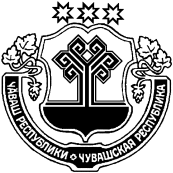 Администрация Шумерлинского района  п о с т а н о в л я е т:	1. Утвердить прилагаемую муниципальную программу Шумерлинского района «Повышение безопасности жизнедеятельности населения и территорий Шумерлинского района Чувашской Республики» на 2014-2020 годы.         2. Настоящее постановление вступает в силу со дня опубликования в печатном издании «Вестник Шумерлинского района» и распространяется на правоотношения, возникшие с 01 января 2014 года.Глава администрацииШумерлинского района  							         Л.Г. РафиновП а с п о р тмуниципальной программы Шумерлинского района«Повышение безопасности жизнедеятельности населения и территорийШумерлинского района» на 2014–2020 годыРаздел I. Общая характеристика сферы реализации муниципальной программы Шумерлинского района 
«Повышение безопасности жизнедеятельности населения 
и территорий Шумерлинского района» на 2014–2020 годы, 
основные проблемы в указанной сфере и прогноз ее развития         Муниципальная программа Шумерлинского района «Повышение безопасности жизнедеятельности населения и территорий Шумерлинского района» на 2014–2020 годы (далее – Муниципальная программа) направлена на обеспечение защиты населения и территорий от чрезвычайных ситуаций (далее также – ЧС), обеспечение пожарной безопасности и безопасности людей на водных объектах, обеспечение охраны лесов от пожаров, совершенствование осуществления мероприятий по гражданской обороне (далее также – ГО) и предупреждение террористических актов, укрепление законности и правопорядка, обеспечение защиты прав и свобод граждан, имущественных и других интересов граждан и юридических лиц от преступных посягательств путем совершенствования взаимодействия администрации Шумерлинского района, общественных формирований и граждан в сфере профилактики правонарушений и борьбе с преступностью. Мероприятия по ГО и защите населения и территорий Шумерлинского района от ЧС осуществляются в соответствии Планами основных мероприятий Шумерлинского района в области гражданской обороны, предупреждения и ликвидации чрезвычайных ситуаций, обеспечения пожарной безопасности и безопасности людей на водных объектах. Реализация муниципальной политики в области ГО, защиты населения и территорий от ЧС, обеспечения пожарной безопасности и безопасности людей на водных объектах в Шумерлинском районе осуществляется в соответствии с федеральными законами «О защите населения и территорий от чрезвычайных ситуаций природного и техногенного характера», «О пожарной безопасности», «О гражданской обороне», «Об аварийно-спасательных службах и статусе спасателей» и законами Чувашской Республики «О защите населения и территорий Чувашской Республики от чрезвычайных ситуаций природного и техногенного характера», «О пожарной безопасности в Чувашской Республике», Указом Президента Чувашской Республики от 12 декабря . № 125 «Об утверждении Положения об организации и ведении гражданской обороны в Чувашской Республике». В результате антропогенного воздействия на окружающую среду, глобальных изменений климата на планете, ухудшения экологической обстановки и недостаточных темпов внедрения безопасных технологий возрастают масштабы последствий чрезвычайных ситуаций природного и техногенного характера. Возникают новые виды эпидемий и болезней. Ежегодно в Шумерлинском районе при пожарах, в транспортных авариях, в происшествиях на водных объектах погибают люди.Для своевременного доведения информации до населения Шумерлинского района об опасностях, возникающих при ведении военных действий или вследствие этих действий, а также при возникновении ЧС, оповещение производится подвижными средствами оповещения согласно плану оповещения, в том числе организациями связи, Министерством внутренних дел по Чувашской Республике, территориальным органом Министерства Российской Федерации по делам гражданской обороны, чрезвычайным ситуациям и ликвидации последствий стихийных бедствий (далее – МЧС России) по Чувашской Республике, Министерством здравоохранения и социального развития Чувашской Республики, ЕДДС Шумерлинского района и сельские поселения района. Инженерная защита населения и территорий Шумерлинского района организована в соответствии с требованиями федеральных законов «О защите населения и территорий от чрезвычайных ситуаций природного и техногенного характера» и «О гражданской обороне».Имеющийся фонд защитных сооружений гражданской обороны позволяет укрыться 40 %  населения района.На объектах экономики и в организациях Шумерлинского района имеются 8 резервных источников электроснабжения, в том числе на предприятии жилищно-коммунального хозяйства – 1. Для проведения специальной обработки техники и территорий, санитарной обработки населения, обеззараживания зданий и сооружений в районе созданы пункты санитарной обработки, станции специальной обработки одежды, станции специальной обработки транспорта на базе организаций в соответствии с заключенными договорами. Анализ реагирования на ЧС показывает, что повышение эффективности функционирования всей системы предупреждения и ликвидации ЧС напрямую зависит от степени готовности сил и средств. Подготовка населения в области ГО и ЧС считается одним из приоритетных направлений деятельности органов местного самоуправления и организаций.Подготовка населения в области ГО и ЧС в Шумерлинском районе позволяет увеличить показатели охвата и повысить эффективность обучения всех категорий населения способам защиты от опасностей, возникающих при ведении военных действий или вследствие этих действий и при ЧС. Основное внимание при подготовке руководителей, других должностных лиц и специалистов ГО и ТП РСЧС Шумерлинского района предполагается  обратить внимание на приобретение обучаемыми практических навыков для выполнения ими своих обязанностей по защите от опасностей, возникающих при ведении военных действий или вследствие этих действий и при ЧС, а также умения анализировать и оценивать обстановку, принимать правильные решения.Для получения практических навыков по вопросам ГО и ЧС в органах местного самоуправления   и в организациях  принимают участие в подготовке и проведении различных командно-штабных учений и тренировок.Администрациями сельских поселений в целях обеспечения требований пожарной безопасности разработаны паспорта безопасности на все населенные пункты, подверженные угрозе распространения лесных пожаров.Утвержден перечень источников противопожарного водоснабжения (пожарных гидрантов, водоемов, водонапорных башен), проведена их техническая инвентаризация и освидетельствование. Для эвакуации населения из пожароопасной зоны определен  пункт временного размещения общей вместимостью 50 человек.Для реализации целей и задач Муниципальной программы, а именно существенного повышения готовности ГО, уровня защиты населения и территорий от ЧС, обеспечения пожарной безопасности и безопасности людей на водных объектах, необходимо применение программно-целевых инструментов, поскольку требуется:Муниципальное регулирование и высокая степень координации органов местного самоуправления, организаций и граждан; обеспечение заинтересованности всех участников мероприятий по защите населения и территорий от чрезвычайных ситуаций, обеспечению пожарной безопасности и безопасности людей на водных объектах; мобилизация ресурсов и оптимизация их использования. Реализация Муниципальной программы позволит:повысить уровень безопасности жизнедеятельности населения и территорий Шумерлинского района;обеспечить органы управления гражданской обороны и ТП РСЧС Шумерлинского района современными средствами связи.Раздел II. Приоритеты муниципальной политики в сфере реализации 
Муниципальной программы, цели, задачи и показатели (индикаторы) 
достижения целей и решения задач, основные ожидаемые конечные 
результаты и срок реализации Муниципальной программы Муниципальная программа направлена на достижение следующих целей:предупреждение возникновения и развития чрезвычайных ситуаций, организация экстренного реагирования при чрезвычайных ситуациях, организация аварийно-спасательных работ по ликвидации возникших чрезвычайных ситуаций;совершенствование организации профилактики чрезвычайных ситуаций, пропаганды и обучения населения по вопросам гражданской обороны, защиты от чрезвычайных ситуаций и террористических акций.Поставленные цели планируется достигнуть путем решения следующих задач:своевременное информирование населения Шумерлинского района о чрезвычайных ситуациях, мерах по обеспечению безопасности населения и территорий;повышение мобильности спасательных сил;снижение угрозы и возможного ущерба от пожаров и чрезвычайных ситуаций;совершенствование системы подготовки руководящего состава и специалистов аварийно-спасательных сил;обучение населения Шумерлинского района в области гражданской защиты.В результате выполнения Муниципальной программы прогнозируются следующие результаты к 2021 году:повышение уровня защищенности населения и территорий от опасностей и угроз мирного и военного времени;обеспечение дальнейшего развития системы информирования и оповещения населения в местах массового пребывания людей;обеспечение дальнейшего развития системы мониторинга и прогнозирования чрезвычайных ситуаций;увеличение охвата всех слоев населения различными формами обучения по вопросам гражданской обороны, предупреждения и ликвидации чрезвычайных ситуаций.Сведения о показателях (индикаторах) Муниципальной программы, подпрограммы «Защита населения и территорий от чрезвычайных ситуаций природного и техногенного характера, обеспечение пожарной безопасности и безопасности населения на водных объектах», и их значениях приведены в приложении № 1 к настоящей Муниципальной программе.Перечень показателей носит открытый характер и предусматривает возможность корректировки в случае потери информативности показателя (достижение максимального значения) и изменения приоритетов муниципальной политики в рассматриваемой сфере.Состав показателей (индикаторов) Муниципальной программы определен исходя из принципа необходимости и достаточности информации для характеристики достижения целей и решения ее задач. Аналогичный принцип использован при определении состава показателей (индикаторов) подпрограммы включенных в состав Муниципальной программы (табл. 1). Таблица 1Показатели (индикаторы), характеризующие достижение целей
и решение задач Муниципальной программыРеализация Муниципальной программы позволит:обеспечить гарантированное и своевременное информирование населения Шумерлинского района об угрозе и возникновении кризисных ситуаций;организовать постоянный мониторинг состояния защитных сооружений ГО (в том числе переданных в аренду), их ремонт и переоборудование в соответствии с современными требованиями; обеспечить устойчивое функционирование системы мониторинга и лабораторного контроля в очагах поражения и районах ЧС; довести до требуемого уровня объемы запасов СИЗ, своевременное их освежение, обеспечить их сохранность и выдачу населению в угрожаемый период;развить теоретические и практические навыки действий населения в условиях ЧС природного и техногенного характера;оптимизировать усилия по подготовке и ведению ГО путем планирования и осуществления необходимых мероприятий с учетом экономических, природных и иных характеристик и особенностей территорий и степени реальной опасности.Срок реализации Муниципальной программы: 2014–2020 годы.Раздел III. Обобщенная характеристика основных мероприятий Муниципальной программы, подпрограмм, включенных в состав Муниципальной программыВыстроенная в рамках настоящей Муниципальной программы система целевых ориентиров (цели, задачи, ожидаемые результаты) представляет собой четкую согласованную структуру, посредством которой установлена прозрачная и понятная связь реализации отдельных мероприятий с достижением конкретных целей в течение срока реализации Муниципальной программы.Подпрограмма  «Защита населения и территории от чрезвычайных ситуаций природного и техногенного характера, обеспечение пожарной безопасности и безопасности населения на водных объектах в Шумерлинском районе на 2014 – 2020 годы» объединяет три основных мероприятия:Основное мероприятие 1. Реализация на территории Шумерлинского района муниципальной политики в области пожарной безопасности.предусматривает обеспечение необходимого уровня пожарной безопасности и минимизация потерь вследствие пожаров для устойчивого функционирования экономики Шумерлинского района, что включает в себя: выполнении задач по организации и осуществлению профилактики пожаров, снижению факторов, способствующих возникновению пожаров. Основное мероприятие 2. Обеспечение безопасности защиты населения и территорий Шумерлинского района от чрезвычайных ситуаций.Предусматривается реализация мероприятий, направленных на обеспечение безопасности и защиты населения и территорий Шумерлинского района от ЧС, что включает в себя:предупреждение возникновения и развития ЧС;снижение размеров ущерба и потерь от ЧС;организацию экстренного реагирования по спасанию людей и проведения аварийно-спасательных работ по ликвидации возникших ЧС;поддержание органов управления, сил и средств аварийно-спасательных служб, аварийно-спасательных формирований в постоянной готовности к выдвижению в зоны ЧС.Основное мероприятие 3. Обучение населения Шумерлинского района действиям в чрезвычайных ситуациях.Подпрограмма «Профилактики правонарушений и противодействия преступности в Шумерлинском районе на 2014-2020 годы» основные мероприятия:3.1. Дальнейшее развитие многоуровневой системы профилактики правонарушенийОсновными мероприятиями являются:повышение эффективности взаимодействия субъектов профилактики правонарушений, общественных формирований в решении задач профилактики и предупреждения правонарушений, охраны общественного порядка, защиты прав и законных интересов граждан, обеспечении безопасности дорожного движения, устранении причин и условий, способствующих совершению правонарушений;эффективное использование профилактического потенциала контролирующих органов, учреждений социальной сферы, средств массовой информации, общественных и спортивных организаций, различных религиозных конфессий;создание условий, объективно препятствующих совершению правонарушений, оказание профилактического воздействия на наиболее значимые криминогенные факторы;эффективное использование физкультурно-спортивных комплексов в целях активного приобщения граждан к занятиям физической культурой и спортом;содействие участию граждан, общественных объединений в охране правопорядка и борьбе с преступностью.3.2. Обеспечение правопорядка на улицах и в других общественных местах, противодействие экстремистской деятельностиОсновными мероприятиями являются:сокращение уровня преступности в общественных местах, в том числе на улицах и в общественном транспорте, местах массового пребывания граждан, проведение комплексных мероприятий по охране общественного порядка;внедрение аппаратно-программного комплекса «Безопасное муниципальное образование» и улучшение маневренности сил, повседневно осуществляющих охрану общественного порядка в населенных пунктах и общественных местах, в том числе за счет использования современных мобильных систем, народных дружин, членов общественных формирований и населения, моральное и материальное стимулирование лиц, участвующих в поддержании правопорядка;установка и обслуживание в учреждениях образования, культуры и спорта систем видеонаблюдения;внедрение в практику всего арсенала криминалистических методов выявления, раскрытия и расследования преступлений в сфере общественного порядка;организация работы по добровольной сдаче на возмездной (компенсационной) основе органам внутренних дел незарегистрированных предметов вооружения, боеприпасов, взрывчатых веществ и взрывных устройств, незаконно хранящихся у населения;своевременное выявление, устранение и нейтрализация факторов, способствующих зарождению, распространению и развитию экстремизма.3.3. Предупреждение детской беспризорности, безнадзорности и правонарушений  несовершеннолетнихОсновными мероприятиями являются:мобилизация усилий всех субъектов профилактики правонарушений, направленных на предупреждение детской беспризорности, безнадзорности, правонарушений среди несовершеннолетних, проведение с этой целью межведомственных профилактических мероприятий;повышение роли районной комиссии по делам несовершеннолетних и защите их прав. Предусматривается организационное, материально-техническое и финансовое содействие развитию детских и юношеских организаций, имеющих целью формирование правовой культуры и пропаганду здорового образа жизни среди молодежи;профилактика правонарушений, связанных с вовлечением несовершеннолетних в противоправную деятельность;повышение уровня культурного, спортивного, правового, нравственного и военно-патриотического воспитания в школах с привлечением общественных (в том числе ветеранских) объединений и родителей;проведение с детьми занятий в области правового воспитания,  выявление правонарушений, совершаемых в школах, и установление подростков-правонарушителей, проведение с ними и их родителями профилактических бесед во взаимодействии с педагогами и администрациями;формирование банка данных детей, находящихся в социально опасном положении;проведение смотров-конкурсов на лучшую организацию физкультурно-оздоровительной и спортивно-массовой работы по месту жительства детей, подростков и молодежи, тематических концертов, выставок, акций, направленных на формирование здорового образа жизни;содействие в организации трудовой деятельности подростков в летний период;организация профессиональной ориентации, профессионального обучения, психологической поддержки и социальной адаптации несовершеннолетних, освободившихся из мест лишения свободы, а также осужденных  к уголовным наказаниям, не связанным с лишением свободы.3.4. Противодействие рецидивной преступности, ресоциализация лиц, освободившихся из мест лишения свободыОсновными мероприятиями являются:осуществление профилактических мероприятий в отношении лиц, освободившихся из мест лишения свободы, оказание им помощи в социальной адаптации, трудоустройстве;организация профессиональной подготовки (переподготовки) лиц, освободившихся из мест лишения свободы;оказание нуждающимся медицинской помощи;усиление мер контроля за поведением лиц, в отношении которых законом установлены ограничения, особенно несовершеннолетних;устранение криминологических факторов, способствующих рецидивной преступности.3.5. Профилактика бытовой преступности, алкоголизма и наркоманииОсновными мероприятиями являются:укрепление взаимодействия субъектов профилактики правонарушений в борьбе с пьянством, алкоголизмом и наркоманией, предупреждении бытовой преступности;выявление лиц группы риска, активизация работы по разъяснению необходимости законопослушного поведения с привлечением общественных организаций, трудовых и педагогических коллективов;совершенствование антинаркотической пропаганды среди различных социальных групп с более широким привлечением различных общественных организаций и религиозных конфессий;реализация в образовательных учреждениях дифференцированных программ по формированию у молодежи негативного отношения к употреблению наркотических средств;усиление контроля за производством и реализацией алкогольной продукции;проведение комплекса мер по выявлению посевов незаконных наркотикосодержащих культур по производству наркотических средств и психотропных веществ.3.6. Раскрытие и расследование преступлений, розыск преступниковОсновными мероприятиями являются:совершенствование механизма комплексного использования сил и средств правоохранительных органов в целях быстрого реагирования на совершенные преступления;развитие форм и методов согласованной работы правоохранительных органов, органов государственной власти, негосударственных структур, общественных объединений и граждан в этой сфере;улучшение оперативного информирования органов внутренних дел о совершенных преступлениях, правонарушениях и чрезвычайных ситуациях и обеспечение быстрого реагирования в целях раскрытия преступлений по горячим следам;внедрение в практику деятельности правоохранительных органов современных методов оперативно-розыскной деятельности, информационных технологий, программно-технических средств;совершенствование системы контроля в сфере финансово-хозяйственной деятельности и бюджетных отношений с целью недопущения злоупотреблений, обеспечение эффективного сопровождения приоритетных национальных проектов и контроля за их реализацией;оптимизация форм, методов и средств противодействия экономической преступности и коррупции путем объединения усилий правоохранительных, контролирующих, финансовых органов и других структур правоохранительной направленности. Принятие организационно-практических мер предупреждения и пресечения преступлений экономической направленности и коррупции;обеспечение скоординированности действий субъектов оперативно-розыскной деятельности, особенно в вопросах сбора и реализации оперативной информации об организованных преступных группах, проведения комплексных межведомственных операций, создания условий, лишающих организованную преступность коррупционных связей;расширение и активизация межрегионального сотрудничества в целях реализации задач по борьбе с организованной преступностью и коррупцией.3.7. Информационно-методическое обеспечение профилактики правонарушений, формирование позитивного общественного мнения о деятельности правоохранительных органов, повышение уровня правовой культуры населенияОсновными мероприятиями являются:повышение информированности населения о деятельности правоохранительных органов, повышение доверия общества к правоохранительным органам, тесное взаимодействие с общественными организациями, религиозными и правозащитными объединениями;активизация правовой пропаганды, повышение уровня правовой культуры населения;проведение в образовательных учреждениях работы с целью приобретения учащимися правовых знаний и формирования законопослушного поведения;дальнейшее развитие информационных ресурсов правоохранительных органов, информирование населения через средства массовой информации и сеть Интернет о состоянии правопорядка, профилактической деятельности правоохранительных органов, формах и методах защиты от противоправных посягательств.3.8. Улучшение материально-технического обеспечения профилактической деятельностиОсновными мероприятиями являются:внедрение современных технологий в сфере профилактики правонарушений на улицах и в других общественных местах.Перечень мероприятий Подпрограммы представлен в приложении № 2 к настоящей Подпрограмме.Подпрограмма  «Профилактика терроризма и экстремистской деятельности в Шумерлинском районе» на 2014-2020 годы основные мероприятия:1. Совершенствование взаимодействия органов местного самоуправления Шумерлинского района и институтов гражданского общества в работе по профилактике терроризма и экстремистской деятельности.Данное мероприятие предусматривает: проведение научно-практических конференций и круглых столов по вопросам профилактики терроризма и экстремизма, формирования толерантности в современных условиях;разработку текстов лекций и методических рекомендаций по вопросам профилактики терроризма и экстремизма;проведение мониторинга состояния общественной стабильности.2. Профилактическая работа по укреплению общественной стабильности в Шумерлинском районе. Данное мероприятие предусматривает: взаимодействие с руководителями некоммерческих организаций в целях обеспечения социального, национального и конфессионального согласия в обществе;проведение комплексных обследований образовательных организаций, учреждений культуры и спорта и прилегающих к ним территорий в целях проверки их антитеррористической защищенности и пожарной безопасности;оказание содействия в трудоустройстве выпускникам общеобразовательных организаций, подросткам, находящимся в трудной жизненной ситуации;проведение мероприятий, направленных на правовое просвещение населения, формирование толерантности, укрепление общественной стабильности в Шумерлинском районе.3. Образовательно-воспитательные, культурно-массовые и спортивные мероприятия. Данное мероприятие предусматривает: оказание на конкурсной основе финансовой поддержки социально ориентированным некоммерческим организациям;вовлечение молодежи и несовершеннолетних в клубные, внеклассные и внешкольные формирования, спортивные секции, кружки и другие объединения по интересам;проведение мероприятий, направленных на организацию содержательного досуга молодежи и несовершеннолетних;формирование патриотизма, духовно-нравственных ценностей.4. Информационная работа по профилактике терроризма и экстремистской деятельности. Данное мероприятие предусматривает: освещение в средствах массовой информации хода реализации подпрограммы;размещение в местах массового пребывания людей наружной социальной рекламы;оформление в образовательных организациях, учреждениях культуры и спорта тематических стендов и витрин, направленных на профилактику терроризма и экстремизма, пропаганду здорового образа жизни.5. Мероприятия по профилактике и соблюдению правопорядка на улицах и в других общественных местах.Данное мероприятие включает в себя:приобретение антитеррористического и досмотрового оборудования: арочных и ручных досмотровых металлодетекторов, газоанализаторов, передвижных металлических барьеров;организация профилактической работы по добровольной сдаче на возмездной (компенсационной) основе органам внутренних дел незарегистрированных предметов вооружения, боеприпасов, взрывчатых веществ и взрывных устройств, незаконно хранящихся у населения;внедрение аппаратно-программного комплекса «Безопасное муниципальное образование».В рамках выполнения данного основного мероприятия также предусматриваются:оборудование подъездов домов, дворовых территорий, мест массового пребывания граждан системой видеонаблюдения (видеодомофонами);оборудование образовательных организаций, учреждений культуры и спорта шлагбаумами, турникетами, декоративными железобетонными конструкциями, средствами для принудительной остановки автотранспорта;монтаж охранно-пожарной и тревожной сигнализации, средств видеонаблюдения в жилых домах на этапе их строительства;привлечение сотрудников частных охранных предприятий, служб безопасности организаций к работе по профилактике правонарушений в общественных местах, заключение с ними соглашений, предусматривающих конкретные формы их участия в охране правопорядка;модернизация, установка и обслуживание в образовательных организациях, учреждениях культуры и спорта систем видеонаблюдения (видеокамер и мониторов).Перечень мероприятий подпрограммы приведен в приложении № 2 к настоящей подпрограмме с указанием исполнителей и сроков их проведения.В рамках выполнения мероприятия предусматривается реализация мер, направленных на обучение руководителей, других должностных лиц и специалистов органов местного самоуправления и организаций по исполнению ими своих функций и полномочий в области ГО, защиты населения от опасностей, возникающих при ведении военных действий или вследствие этих действий, а также при возникновении ЧС. Перечень основных мероприятий Муниципальной программы приведен в приложении № 2 к настоящей Муниципальной программе.Основные мероприятия Муниципальной программы в 2014 году реализуются на основе плана реализации Муниципальной программы согласно приложению № 3 к настоящей Муниципальной программе.Раздел IV. Обобщенная характеристика мер 
 правового регулированияОснову законодательства в области ГО, защиты населения и территорий от ЧС природного и техногенного характера, обеспечения пожарной безопасности и безопасности людей на водных объектах в Шумерлинском районе составляют федеральные законы «О защите населения и территорий от чрезвычайных ситуаций природного и техногенного характера», «О пожарной безопасности», «О гражданской обороне», «Об аварийно-спасательных службах и статусе спасателей», законы Чувашской Республики «О защите населения и территорий Чувашской Республики от чрезвычайных ситуаций природного и техногенного характера», «О пожарной безопасности в Чувашской Республике», Указ Президента Чувашской Республики от 12 декабря . № 125 «Об утверждении Положения об организации и ведении гражданской обороны в Чувашской Республике», Уставом Шумерлинского района. Создание и совершенствование нормативно-правовой базы в целях осуществления единой муниципальной политики в области ГО, защиты населения и территорий от ЧС, обеспечения пожарной безопасности и безопасности людей на водных объектах обусловлены необходимостью правового обеспечения деятельности по предотвращению ЧС и ликвидации последствий стихийных бедствий и техногенных катастроф.В Шумерлинском районе нормативно-правовая база по вопросам ГО, предупреждения и ликвидации ЧС, обеспечения пожарной безопасности и безопасности людей на водных объектах сформирована в соответствии с перечнем нормативных правовых актов, рекомендованных МЧС России к принятию в муниципальных образованиях.Действующая нормативно-правовая база позволяет решать поставленные задачи в данной сфере.По мере изменения законодательства Российской Федерации в области ГО, защиты населения и территорий от ЧС, обеспечения пожарной безопасности и безопасности людей на водных объектах Сектор по делам ГО и ЧС администрации Шумерлинского района по делам гражданской обороны и чрезвычайным ситуациям (далее –сектор по делам ГО и ЧС) осуществляется работа в установленном порядке по совершенствованию законодательства Шумерлинского района в данной сфере.Основные меры правового регулирования, направленные на достижение целей и конечных результатов Муниципальной программы, с обоснованием основных положений и сроков принятия необходимых нормативных правовых актов Шумерлинского района приведены в приложении № 4 к настоящей Муниципальной программе.Раздел VI. Обоснование объема финансовых ресурсов, необходимых для реализации Муниципальной программыРасходы Муниципальной программы формируются за счет средств районного бюджета Шумерлинского района и средств внебюджетных источников.Ответственный исполнитель Муниципальной программы – сектор по делам ГО и ЧС. Соисполнителем (в части реализации подпрограммы «Профилактика правонарушений и противодействия преступности в Шумерлинском районе» на 2014–2020 годы) Главный специалист-эксперт организации и осуществления деятельности по опеке и попечительству Шумерлинского района.Распределение бюджетных ассигнований на реализацию Муниципальной программы (подпрограмм) утверждается Решением собрания депутатов Шумерлинского района на очередной финансовый год и плановый период.Общий объем финансирования Муниципальной программы в 2014–2020 годах составит, 5806,6 тыс. рублей, в том числе средства:районного бюджета Шумерлинского района – 5806,6 тыс. рублей. Объемы бюджетных ассигнований уточняются ежегодно при формировании районного бюджета Шумерлинского района на очередной финансовый год и плановый период.Ресурсное обеспечение Муниципальной программы за счет всех источников финансирования и прогнозная оценка расходов районного бюджета Шумерлинского района до 2020 года приведены в приложении № 5 к настоящей Муниципальной программе.Раздел VII. Анализ рисков реализации Муниципальной программы 
и описание мер управления рисками реализации 
Муниципальной программыК рискам реализации Муниципальной программы, которыми могут управлять ответственный исполнитель и соисполнитель Муниципальной программы, уменьшая вероятность их возникновения, следует отнести:1) институционально-правовые риски, связанные с отсутствием законодательного регулирования основных направлений Муниципальной программы;2) организационные риски, связанные с ошибками управления реализацией Муниципальной программы, в том числе исполнителя или отдельных ее соисполнителей, неготовностью организационной инфраструктуры к решению задач, поставленных Муниципальной программой, что может привести к нецелевому и (или) неэффективному использованию бюджетных средств, невыполнению ряда мероприятий Муниципальной программы или задержке в их выполнении;3) финансовые риски, которые связаны с финансированием Муниципальной программы в неполном объеме за счет средств районного бюджета Шумерлинского района. Данный риск возникает по причине длительности срока реализации Муниципальной программы;4) непредвиденные риски, связанные с кризисными явлениями в экономике Шумерлинского района и с природными и техногенными катастрофами и катаклизмами, что может привести к снижению бюджетных доходов, ухудшению динамики основных макроэкономических показателей, в том числе повышению инфляции, снижению темпов экономического роста и доходов населения, а также потребовать концентрации бюджетных средств на преодоление последствий таких катастроф.Вышеуказанные риски можно распределить по уровням их влияния на реализацию Муниципальной программы (табл. 2):Таблица 2Характеристика рисков, влияющих на реализацию 
Муниципальной программыТаким образом, из вышеперечисленных рисков, наибольшее отрицательное влияние на реализацию Муниципальной программы могут оказать финансовые и непредвиденные риски, которые содержат угрозу срыва реализации Муниципальной программы. Поскольку в рамках реализации Муниципальной программы практически отсутствуют рычаги управления непредвиденными рисками, наибольшее внимание будет уделяться управлению финансовыми рисками. Приложение № 1к муниципальной программе 
 «Повышение безопасности жизнедеятельности
населения и территории Шумерлинского района» на 2014–2020 годыС В Е Д Е Н И Яо показателях (индикаторах) муниципальной программы Шумерлинского района «Повышение безопасности жизнедеятельности населения и территорий Шумерлинского района» на 2014–2020 годы, подпрограммы «Защита населения и территорий от чрезвычайных ситуаций природного и техногенного характера, обеспечения пожарной безопасности и безопасности населения на водных объектах Шумерлинского района на 2014 - 2020 годы», подпрограммы«Профилактика правонарушений и противодействия преступности в Шумерлинском районе  на 2014–2020 годыПриложение № 2к муниципальной программе 
«Повышение безопасности жизнедеятельности
населения и территорий Шумерлинского района» на 2014–2020 годыП Е Р Е Ч Е Н Ьосновных мероприятий муниципальной программы 
«Повышение безопасности жизнедеятельности населения и территорий Шумерлинского района» на 2014–2020 годы 
 Приложение № 3к муниципальной программе 
«Повышение безопасности жизнедеятельности
населения и территории Шумерлинского района» на 2014–2020 годыПЛАН РЕАЛИЗАЦИИ муниципальной программы «Повышение безопасности жизнедеятельности населения 
и территорий Чувашской Республики» на 2014–2020 годы на 2014 годПриложение № 4к муниципальной программе «Повышение безопасности жизнедеятельности населения и территорий Шумерлинского района» на 2014–2020 годыС В Е Д Е Н И Яоб основных мерах правового регулирования в сфере реализации муниципальной программы 
«Повышение безопасности жизнедеятельности населения и территорий Шумерлинского района» на 2014–2020 годыПриложение № 5
к муниципальнной программы «Повышение безопасности жизнедеятельности населения и территорий Шумерлинского района» на 2014–2020 годыПриложение N 6   к муниципальной программы"Повышение безопасности жизнедеятельностинаселения и территорий Шумерлинского района на 2014 - 2020 годыП а с п о р тмуниципальной подпрограммы Шумерлинского района «Защита населения и территорий от чрезвычайных ситуаций природного и техногенного характера, обеспечение пожарной безопасности и безопасности населения на водных объектах Шумерлинского района» на 2014–2020 годыПАСПОРТ Подпрограммы  Раздел I. Характеристика сферы реализации подпрограммы, описаниеосновных проблем в указанной сфере и прогноз ее развитияРеализация муниципальной политики в области гражданской обороны, защиты населения и территорий от чрезвычайных ситуаций, обеспечения пожарной безопасности и безопасности людей на водных объектах на территории Шумерлинского района в пределах предоставленных полномочий осуществляется в соответствии с Конституцией Российской Федерации, Конституцией Чувашской Республики, федеральными законами и законами Чувашской Республики, указами и распоряжениями Президента Российской Федерации и Главы Чувашской Республики, постановлениями и распоряжениями Правительства Российской Федерации и Кабинета Министров Чувашской Республики, иными нормативными правовыми актами Российской Федерации,  Чувашской Республики и Шумерлинского района.Обеспечение условий для безопасной жизнедеятельности населения, 
предотвращение экологических бедствий и техногенных катастроф, предупреждение возникновения чрезвычайных ситуаций (далее также – ЧС) являются важнейшими задачами Шумерлинского звена  территориальной подсистемы Чувашской Республики единой государственной системы предупреждения и ликвидации чрезвычайных ситуаций (далее – ТП РСЧС Чувашской Республики). Данная проблема носит комплексный характер, ее решение требует продуманной координации действий   администрации Шумерлинского района.Мероприятия по защите населения и территорий Шумерлинского района от чрезвычайных ситуаций, предусмотренные Планами основных мероприятий Шумерлинского района в области гражданской обороны, предупреждения и ликвидации чрезвычайных ситуаций, обеспечения пожарной безопасности и безопасности людей на водных объектах, выполнены в полном объеме. В настоящее время ведется работа в соответствии с Планом основных мероприятий Чувашской Республики в области гражданской обороны, предупреждения и ликвидации чрезвычайных ситуаций, обеспечения пожарной безопасности и безопасности людей на водных объектах на 2014 год.В 2013 году основные усилия Шумерлинского звена ТП РСЧС Чувашской Республики были направлены на совершенствование защиты населения и территории Шумерлинского района от чрезвычайных ситуаций природного и техногенного характера, а также от террористической деятельности.Обеспечено снижение рисков возникновения чрезвычайных ситуаций, размеров ущерба и потерь от них благодаря совместной деятельности.Продолжалась работа по развитию сил и средств ТП РСЧС Чувашской Республики, повысились оперативность их действий по предупреждению и ликвидации чрезвычайных ситуаций природного и техногенного характера.На основе мониторинга и комплексной оценки обстановки спланирован и осуществляется комплекс мер правового, организационного, технического и экономического характера, направленный на предупреждение чрезвычайных ситуаций, обеспечение пожарной безопасности, сокращение потерь, совершенствование жизнеобеспечения населения, пресечение террористической деятельности против населения, жизненно важных объектов и организаций Шумерлинского района.Осуществлялось обучение и подготовка руководящего состава гражданской обороны (далее также – ГО) и единой системы предупреждения и ликвидации чрезвычайных ситуаций, личного состава аварийно-спасательных формирований, населения к действиям в условиях чрезвычайных ситуаций.Пожарную безопасность на территории Шумерлинского района обеспечивает Государственная противопожарная служба в составе следующих подразделений:федеральная противопожарная служба численностью   личного состава  55 человек, дислоцированного  в  городе  Шумерля;казенное учреждение Чувашской Республики «Чувашская республиканская противопожарная служба» Государственного комитета Чувашской Республики по делам гражданской обороны и чрезвычайным ситуациям (далее – КУ «ЧРППС» ГКЧС Чувашии) численностью 4 человек, дислоцированная  в п. Салачик.Проводились  оперативные мероприятия, рейды по обеспечению безопасности населения, охране жизни людей  и предотвращению ЧС на водных объектах района,  работа по оказанию практической и методической помощи администрациям сельских поселений по вопросам предупреждения и ликвидации ЧС, обеспечения безопасности людей на воде. Обучение руководителей, должностных лиц и специалистов системы ГО, ТП РСЧС Чувашской Республики, органов местного самоуправления, организаций осуществляется в «Учебно-методический центр гражданской защиты» ГКЧС Чувашии (далее – АУ ДПО «УМЦ ГЗ» ГКЧС Чувашии), а также в ходе проведения учений и тренировок.Основное внимание при подготовке руководителей, других должностных лиц и специалистов ГО и ТП РСЧС Чувашской Республики обращено на приобретение обучаемыми практических навыков для выполнения ими своих обязанностей по  защите от опасностей, возникающих при ведении военных действий или вследствие этих действий, и при ЧС, а также умения анализировать и оценивать обстановку, принимать правильные решения.Работа по обучению населения, занятого и не занятого в сферах производства и обслуживания в Шумерлинском районе, проводится в основном в организациях по месту работы, УКП, функционирующих в сельских поселениях. Подготовка осуществляется путем проведения теоретических и практических занятий в группах, самостоятельного изучения пособий, памяток, прослушивания радиопрограмм, просмотра телепередач, проведения бесед и консультаций.Обучение учащихся образовательных учреждений проводится в учебное время по учебной дисциплине «Безопасность жизнедеятельности» и программе «Основы безопасности жизнедеятельности». Основное внимание уделяется обучению действиям по сигналам оповещения, способам защиты от стихийных бедствий, аварий, умению оказывать само- и взаимопомощь при травмах, соблюдению мер безопасности в быту. Наиболее целенаправленно проводится эта работа в  кадетских школах, классах, кружках, секциях. В целях улучшения  подготовки молодежи  к военной службе и ее патриотического воспитания в Шумерлинского района ежегодно проводятся соревнования юнармейского движения «Зарница» и «Орленок». Выработка политики в сфере программно-целевого метода планирования, анализ выполнения долгосрочных программ позволят минимизировать существующие проблемы и расширить использование механизмов программно-целевого планирования.Раздел II. Приоритеты политики, реализуемой в Шумерлинском районе сфере реализации подпрограммы, цели, задачи и показатели (индикаторы) 
достижения  целей и решения задач, описание основных ожидаемых конечных 
результатов подпрограммы и срока реализации  подпрограммыПриоритеты в вопросах обеспечения защиты населения и территорий Шумерлинского района от чрезвычайных ситуаций природного и техногенного характера определены Стратегией социально-экономического развития Шумерлинского района до 2020 года и основными целями Муниципальной программы.Основными целями подпрограммы «Защита населения и территорий от чрезвычайных ситуаций природного и техногенного характера, обеспечение пожарной безопасности и безопасности населения на водных объектах» (далее – подпрограмма) являются:повышение уровня готовности в области гражданской обороны, защиты населения и территорий от чрезвычайных ситуаций, обеспечения пожарной безопасности и безопасности людей на водных объектах; сокращение количества зарегистрированных пожаров;сокращение количества людей, получивших травмы и погибших на пожаре; подготовка, переподготовка (повышение квалификации) руководителей, других должностных лиц и организаций независимо от организационно-правовых форм и форм собственности по вопросам гражданской обороны и защиты от чрезвычайных ситуаций.Достижению поставленных в подпрограмме целей способствует решение следующих приоритетных задач:организация и осуществление профилактических мероприятий, направленных на недопущение возникновения чрезвычайных ситуаций;организация проведения аварийно-спасательных и других неотложных работ в районе чрезвычайной ситуации;организация и осуществление профилактики пожаров; организация и осуществление тушения пожаров, спасания людей и материальных ценностей при пожарах;организация и проведение тренировок и учений, обучение населения правилам поведения в случае возникновения чрезвычайных ситуаций и проведение мероприятий, направленных на пропаганду спасательного дела через средства массовой информации;планирование и организация учебного процесса по повышению квалификации.Подпрограмма реализуется в 2014–2020 годах без разделения на этапы, так как большинство мероприятий подпрограммы реализуются ежегодно с установленной периодичностью.Состав показателей (индикаторов) подпрограммы определен исходя из необходимости выполнения основных целей и задач подпрограммы, изложенных  в приложении № 1 к настоящей подпрограмме.В результате реализации мероприятий подпрограммы к 2020 году ожидается достижение следующих результатов:снижение факторов, способствующих возникновению чрезвычайных ситуаций;снижение количества пострадавших в чрезвычайных ситуациях;снижение экономического ущерба от чрезвычайных ситуаций;повышение уровня защищенности населения и территорий от угрозы воздействия чрезвычайных ситуаций;поддержание высокого уровня готовности и профессионального мастерства спасателей и сотрудников службы к действиям в условиях чрезвычайных ситуаций;снижение факторов, способствующих возникновению пожаров;повышение уровня знаний и приобретение практических навыков руководителями, другими должностными лицами местного самоуправления и организаций в области гражданской обороны и защиты от чрезвычайных ситуаций.Дальнейшее расширение программно-целевого планирования предполагает сохранение и усиление роли существующих инструментов бюджетного планирования.Кроме того, по мере развития программно-целевого принципа планирования деятельности администрации Шумерлинского района будет возрастать необходимость расширения полномочий и ответственности, отвечающих за реализацию соответствующих программ и подпрограмм, уточнения их структуры и полномочий.Раздел III. Характеристика основных мероприятий подпрограммыОсновные мероприятия подпрограммы направлены на реализацию поставленных целей и задач подпрограммы и Муниципальной программы в целом. Основные мероприятия подпрограммы подразделяются на отдельные мероприятия, реализация которых обеспечит достижение индикаторов эффективности подпрограммы.Подпрограмма объединяет три основных мероприятия:Основное мероприятие 1. Реализация на территории муниципальной политики в области пожарной безопасности.В рамках выполнения данного мероприятия предполагается:1.1. Сокращение количества зарегистрированных пожаров.Мероприятие реализуется выполнением задач по организации и осуществлению профилактики пожаров, снижению факторов, способствующих возникновению пожаров.1.2. Сокращение экономического ущерба от пожаров.Данное мероприятие включает организацию и осуществление тушения пожаров и проведения аварийно-спасательных работ, сокращение интервала времени от момента поступления сигнала о пожаре до начала тушения пожара, до его локализации и ликвидации.1.3. Сокращение количества погибших на пожаре людей, количества людей, получивших травмы на пожаре.Мероприятие предполагает спасание людей и материальных ценностей при пожарах, уменьшение количества пострадавших.Основное мероприятие 2. Обеспечение безопасности защиты населения и территорий Шумерлинского района от чрезвычайных ситуаций.В рамках выполнения данного мероприятия осуществляются:2.1. Поддержание органов управления, сил и средств аварийно-спасательных служб, аварийно-спасательных формирований в постоянной готовности к выдвижению в зоны чрезвычайных ситуаций.2.2. Проведение работ по ликвидации чрезвычайных ситуаций.2.3. Контроль за готовностью обслуживаемых объектов и территорий к проведению на них работ по ликвидации чрезвычайных ситуаций.Мероприятие предусматривает предупреждение возникновения и развития чрезвычайных ситуаций, организацию экстренного реагирования по спасанию людей, организацию аварийно-спасательных работ по ликвидации возникших чрезвычайных ситуаций, снижение размеров ущерба и потерь от чрезвычайных ситуаций, повышение методического уровня организации подготовки населения к действиям в условиях чрезвычайных ситуаций.Основное мероприятие 3. Обучение населения Шумерлинского района действиям в чрезвычайных ситуациях.В рамках выполнения мероприятия предусматривается реализация мер, направленных на обучение руководителей, других должностных лиц и специалистов  местного самоуправления и организаций по исполнению ими своих функций и полномочий в области гражданской обороны, защиты от чрезвычайных ситуаций, а также обучение населения способам защиты от опасностей, возникающих во время военных действий и при чрезвычайных ситуациях.Данное мероприятие предусматривает:3.1. Подготовку, переподготовку (повышение квалификации) руководителей, других должностных лиц местного самоуправления и организаций независимо от организационно-правовых форм и форм собственности по вопросам гражданской обороны и защиты от чрезвычайных ситуаций.3.2. Повышение квалификации преподавателей – организаторов программы ОБЖ и учебной дисциплины БЖД (приобретение знаний и практических навыков по организации и осуществлению учебного процесса преподавателями – организаторами программы ОБЖ и учебной дисциплины БЖД).3.3. Оказание методической помощи организациям в обучении работающего и неработающего населения способам защиты от опасностей, возникающих во время военных действий и при ЧС.Перечень основных мероприятий подпрограммы и их характеристика приведены в приложении № 2 к настоящей подпрограмме.Раздел IV. Характеристика мер правового регулированияДля реализации подпрограммы планируется применять меры правового регулирования Муниципальной программы.Реализация политики в области ГО, защиты населения и территорий от ЧС, обеспечения пожарной безопасности и безопасности людей на водных объектах в Шумерлинского района осуществляется в соответствии с федеральными законами «О защите населения и территорий от чрезвычайных ситуаций природного и техногенного характера», «О пожарной безопасности», «О гражданской обороне», «Об аварийно-спасательных службах и статусе спасателей», законами Чувашской Республики «О защите населения и территорий Чувашской Республики от чрезвычайных ситуаций природного и техногенного характера», «О пожарной безопасности в Чувашской Республике», Указом Президента Чувашской Республики от 12 декабря . № 125 «Об утверждении Положения об организации и ведении гражданской обороны в Чувашской Республике» Уставом Шумерлинского района. Нормативно-правовая база в области гражданской обороны, защиты населения и территорий от чрезвычайных ситуаций в Шумерлинском районе сформирована в соответствии с требованиями законодательства Российской Федерации с учетом рекомендаций МЧС России по разработке нормативных правовых актов в области гражданской обороны, защиты населения и территорий от чрезвычайных ситуаций. По мере внесения изменений в законодательство Российской Федерации в области ГО, защиты населения и территорий от ЧС, обеспечения пожарной безопасности и безопасности людей на водных объектах сектором по делам ГО и ЧС осуществляется работа в установленном порядке по совершенствованию законодательства в данной сфере.Действующая нормативно-правовая база позволяет решать поставленные задачи на территории Шумерлинского района.Существующая нормативно-правовая база представляет собой комплекс мер и правового регулирования, направленных на реализацию мероприятий подпрограммы. В период с 2014 по 2020 год будет продолжаться работа по разработке нормативных правовых актов Шумерлинского района и внесению изменений в действующие акты.Сведения об основных мерах правового регулирования в сфере реализации подпрограммы  приведены в приложении № 3 к настоящей подпрограмме.  Раздел V. Обоснование объема финансовых ресурсов, необходимых
для реализации подпрограммыОбщий объем финансирования подпрограммы в 2014–2020 годах составит 100,0 тыс. рублей, в том числе за счет средств районного бюджета Шумерлинского района –100,0 тыс. рублей:в 2014 году –100,0 тыс. рублей; в 2015 году – 0  тыс. рублей; в 2016 году – 0  тыс. рублей; в 2017 году – 0 тыс. рублей; в 2018 году – 0 тыс. рублей; в 2019 году – 0 тыс. рублей; в 2020 году – 0 тыс. рублей. Привлечение иных источников для реализации основных мероприятий подпрограммы не предусматривается.Ресурсное обеспечение и прогнозная (справочная) оценка расходов районного бюджета Шумерлинского района на реализацию целей подпрограммы в 2014–2020 годах приведены в приложении № 5 к настоящей программе и ежегодно будут уточняться исходя из возможностей  бюджета Шумерлинского района на соответствующий период.Раздел VII. Анализ рисков реализации подпрограммы и описание
мер управления рисками реализации подпрограммыК рискам реализации подпрограммы, которыми могут управлять ответственный исполнитель и соисполнители подпрограммы, уменьшая вероятность их возникновения, следует отнести следующие.1. Организационные риски, которые связаны с  возникновением проблем в реализации подпрограммы в результате недостаточной квалификации и (или) недобросовестности ответственного исполнителя и (или) соисполнителей подпрограммы, что может привести к нецелевому и неэффективному использованию бюджетных средств, невыполнению ряда мероприятий подпрограммы. Снижению указанных рисков будут способствовать повышение квалификации и ответственности персонала ответственного исполнителя и соисполнителей подпрограммы для своевременной и эффективной реализации предусмотренных мероприятий, координация деятельности персонала ответственного исполнителя и соисполнителей подпрограммы и налаживание административных процедур для снижения организационных рисков.2. Финансовые риски, которые связаны с финансированием подпрограммы в неполном объеме. Данные риски могут возникнуть по причине значительной продолжительности подпрограммы. Их снижению будут способствовать внедрение в практику программного бюджетирования и своевременная корректировка объемов финансирования основных мероприятий подпрограммы.Реализации подпрограммы также угрожает риск ухудшения состояния экономики, которым сложно или невозможно управлять в рамках реализации подпрограммы, что может привести к  снижению бюджетных доходов, ухудшению динамики основных макроэкономических показателей, в том числе повышению инфляции, снижению темпов экономического роста. В целях управления финансовыми рисками планируются мероприятия по организации разрешения и снижения величины риска путем ежегодного уточнения финансирования подпрограммы. В рамках управления предусмотрены прогнозирование, регулирование и координация рисков путем уточнения и внесения необходимых изменений в настоящую подпрограмму. 3. Непредвиденные риски, которые связаны с резким ухудшением состояния экономики вследствие финансового и экономического кризиса, а также природными и техногенными катастрофами и катаклизмами.Приложение № 7к муниципальной подпрограмме 
«Защита населения и территорий от чрезвычайных ситуаций природного и техногенного характера, обеспечение пожарной безопасности и безопасности населения на водных объектах Шумерлинского района на 2014 - 2020 годы»П Е Р Е Ч Е Н Ьосновных мероприятий муниципальной подпрограммы 
«Защита населения и территорий от чрезвычайных ситуаций природного и техногенного характера, обеспечения пожарной безопасности и безопасности населения на водных объектах Шумерлинского района на 2014 - 2020 годы»Приложение № 8к муниципальной подпрограмме 
«Защита населения и территорий от чрезвычайных ситуаций природного и техногенного характера, обеспечение пожарной безопасности и безопасности населения на водных объектах Шумерлинского района на 2014 - 2020 годы»ПЛАН РЕАЛИЗАЦИИ муниципальной подпрограммы «Защита населения и территорий от чрезвычайных ситуаций природного и техногенного характера, обеспечение пожарной безопасности и безопасности населения на водных объектах» Шумерлинского района на 2014 - 2020 годыПриложение № 9к муниципальной программе «Повышение безопасности жизнедеятельности населения и территорий Шумерлинского района» на 2014–2020 годыС В Е Д Е Н И Яоб основных мерах правового регулирования в сфере реализации муниципальной подпрограммы 
«Защита населения и территорий от чрезвычайных ситуаций природного и техногенного характера, обеспечение пожарной безопасности и безопасности населения на водных объектах» Шумерлинского района на 2014 - 2020 годыПриложение № 10
к муниципальнной программы «Повышение безопасности жизнедеятельности населения и территорий Шумерлинского района» на 2014–2020 годыПриложение № __к муниципальной программе Шумерлинского района «Повышение безопасности жизнедеятельности             населения и территорий Шумерлинского района» на 2014-2020 годы
Паспортподпрограммы ПОДПРОГРАММА«Профилактика терроризма и экстремистской деятельностив Шумерлинском районе»Раздел I. Характеристика сферы реализации подпрограммы«Профилактика терроризма и экстремистской деятельности в Шумерлинском районе», описание основных проблеми прогноз ее развитияПодпрограмма содержит мероприятия по профилактике терроризма и экстремистской деятельности в Шумерлинском районе, направленные на обеспечение социально-политической стабильности, повышение уровня защищенности граждан и общества от актов терроризма и проявлений экстремизма.Реализация в Шумерлинском районе федеральных законов «О противодействии экстремистской деятельности», «О противодействии терроризму» и других нормативных правовых актов Российской Федерации и Шумерлинского района способствует сохранению общественной безопасности, позитивной общественно-политической ситуации, межнациональному и межконфессиональному согласию в республике.Необходимость принятия подпрограммы вызвана также тем, что ситуация в сфере борьбы с терроризмом и экстремизмом в Российской Федерации остается напряженной. Это относится и к Чувашской Республике. Так, в 2013 году количество зарегистрированных уголовных дел, возбужденных по фактам совершения преступлений экстремистского характера, по сравнению с 2010 годом в республике увеличилось с 12 до 16 единиц (в 1,33 раза).Анализ миграционной обстановки в Российской Федерации и Чувашской Республике показывает, что интенсивность миграционных потоков из стран с нестабильным общественно-политическим и социально-экономическим положением имеет устойчивую тенденцию к увеличению. За 11 месяцев 2013 года в Шумерлинском районе число поставленных на миграционный учет иностранных граждан и лиц без гражданства возросло на 6,7 процента (с 12568 чел. в 2012 году до 13409 чел. в 2013 году).Чувашская Республика является многонациональным, многоконфессиональным и густонаселенным субъектом Российской Федерации, располагающим избытком трудовых ресурсов. За период между всероссийскими переписями населения 2002 и 2010 годов этнодемографическая ситуация в ней несколько изменилась. Итоги переписи населения 2010 года показали, что в республике проживают представители 128 национальностей и 8 этнических групп (в 2002 году было 97 национальностей и 9 этнических групп). Возросла численность отдельных этносов: азербайджанцев, армян, даргинцев, ингушей, кабардинцев, киргизов, коми, лакцев, молдаван, тувинцев, туркмен, узбеков, чеченцев и др. Представительство основных этнических групп республики - чувашей, русских, татар, мордвы и марийцев - уменьшилось с 98,47 до 94,98 процента общей численности населения республики.По состоянию на 1 декабря . в республике зарегистрировано 309 религиозных объединений 14 конфессий и деноминаций. Их количество за последние 5 лет увеличилось на 41. Действуют незарегистрированные религиозные группы деструктивного характера.Функционируют более 500 детских и около 200 молодежных общественных объединений, которые требуют к себе постоянного внимания.В формировании общественного мнения (как позитивного, так и негативного) велика роль средств массовой информации, информационно-телекоммуникационной сети «Интернет». В республике в настоящее время зарегистрировано 178 средств массовой информации, создано автономное учреждение Шумерлинского района «Национальная телерадиокомпания Чувашии» Мининформполитики Чувашии.Регулярно проводятся крупные культурно-зрелищные и спортивные мероприятия с участием большого количества зрителей и участников, требующие обеспечения их безопасностиПо территории Шумерлинского района проходят республиканские автомобильные дороги общего пользования, железная дорога с большим потоком пассажиров. В Шумерлинском районе расположены важные объекты, которые отнесены к категории потенциально опасных и подлежат защите.Обладая многоплановостью, формы и методы терроризма и экстремизма в современных условиях постоянно изменяются. Прямые и косвенные последствия этих видов преступлений затрагивают все сферы общественной жизни - политическую, экономическую, социальную и духовную. Все это выдвигает целый ряд новых требований к организации и содержанию работы по профилактике терроризма и экстремистской деятельности.Программа носит межведомственный характер, поскольку эффективное решение задач профилактики терроризма и экстремизма, ксенофобии, а также гармонизации межэтнических и межконфессиональных отношений не может быть обеспечено в рамках деятельности отдельного органа исполнительной власти. В сложившихся условиях лишь с помощью программно-целевого и комплексного подхода можно добиться повышения уровня антитеррористической и антиэкстремистской защищенности жителей республики.Раздел II. Приоритеты муниципальной политики в сфере реализации подпрограммы, цели, задачи и показатели (индикаторы) достижения целей и решения задач, описание основных ожидаемых конечных результатов, срок реализации подпрограммыПриоритеты, цель и задачи подпрограммы определены Стратегией национальной безопасности Российской Федерации до 2020 года, утвержденной Указом Президента Российской Федерации от 12 мая . № 537 (в части вопросов, определяющих экстремистскую деятельность националистических, религиозных, этнических и иных организаций и структур, как основного источника угроз национальной безопасности в сфере муниципальной и общественной безопасности и необходимости постоянного совершенствования правоохранительных мер по выявлению, предупреждению, пресечению и раскрытию актов терроризма, экстремизма).Целью подпрограммы является:укрепление законности и правопорядка, повышение уровня защищенности граждан и общества на основе противодействия терроризму и экстремизму, профилактики их проявлений в Шумерлинском районе.Для достижения указанных целей необходимо:повышать эффективность взаимодействия органов местного самоуправления Шумерлинского района, территориальных органов федеральных органов исполнительной власти, организаций в вопросах профилактики терроризма и экстремизма;выявлять и устранять причины и условия, способствующие осуществлению террористической и экстремистской деятельности;укреплять техническую защиту объектов повышенной опасности, с массовым пребыванием людей, особо важных объектов.Срок реализации подпрограммы - 2014 - 2020 годы.В результате выполнения поставленных целей и задач подпрограммы к 2021 году будут достигнуты следующие показатели (по сравнению с 2012 годом):сокращение удельного веса преступлений, совершенных в жилом секторе, в общем количестве преступных посягательств с 32,4 до 28,5 процента;увеличение уровня раскрытия преступлений, совершенных на улице, с 51,7 до 55,5 процента.Целевые индикаторы и показатели подпрограммы приведены в приложении № 1 к настоящей подпрограмме.Раздел III. Характеристика основных мероприятий подпрограммыДля достижения поставленной цели и решения задач подпрограммы необходимо реализовать следующий комплекс основных мероприятий:Основное мероприятие 1. Совершенствование взаимодействия органов местного самоуправления Шумерлинского района и институтов гражданского общества в работе по профилактике терроризма и экстремистской деятельности.Данное мероприятие предусматривает: проведение научно-практических конференций и круглых столов по вопросам профилактики терроризма и экстремизма, формирования толерантности в современных условиях;разработку текстов лекций и методических рекомендаций по вопросам профилактики терроризма и экстремизма;проведение мониторинга состояния общественной стабильности.Основное мероприятие 2. Профилактическая работа по укреплению общественной стабильности в Шумерлинском районе. Данное мероприятие предусматривает: взаимодействие с руководителями некоммерческих организаций в целях обеспечения социального, национального и конфессионального согласия в обществе;проведение комплексных обследований образовательных организаций, учреждений культуры и спорта и прилегающих к ним территорий в целях проверки их антитеррористической защищенности и пожарной безопасности;оказание содействия в трудоустройстве выпускникам общеобразовательных организаций, подросткам, находящимся в трудной жизненной ситуации;проведение мероприятий, направленных на правовое просвещение населения, формирование толерантности, укрепление общественной стабильности в Шумерлинском районе.Основное мероприятие 3. Образовательно-воспитательные, культурно-массовые и спортивные мероприятия. Данное мероприятие предусматривает: оказание на конкурсной основе финансовой поддержки социально ориентированным некоммерческим организациям;вовлечение молодежи и несовершеннолетних в клубные, внеклассные и внешкольные формирования, спортивные секции, кружки и другие объединения по интересам;проведение мероприятий, направленных на организацию содержательного досуга молодежи и несовершеннолетних;формирование патриотизма, духовно-нравственных ценностей.Основное мероприятие 4. Информационная работа по профилактике терроризма и экстремистской деятельности. Данное мероприятие предусматривает: освещение в средствах массовой информации хода реализации подпрограммы;размещение в местах массового пребывания людей наружной социальной рекламы;оформление в образовательных организациях, учреждениях культуры и спорта тематических стендов и витрин, направленных на профилактику терроризма и экстремизма, пропаганду здорового образа жизни.Основное мероприятие 5. Мероприятия по профилактике и соблюдению правопорядка на улицах и в других общественных местах.Данное мероприятие включает в себя:приобретение антитеррористического и досмотрового оборудования: арочных и ручных досмотровых металлодетекторов, газоанализаторов, передвижных металлических барьеров;организация профилактической работы по добровольной сдаче на возмездной (компенсационной) основе органам внутренних дел незарегистрированных предметов вооружения, боеприпасов, взрывчатых веществ и взрывных устройств, незаконно хранящихся у населения;внедрение аппаратно-программного комплекса «Безопасное муниципальное образование».В рамках выполнения данного основного мероприятия также предусматриваются:оборудование подъездов домов, дворовых территорий, мест массового пребывания граждан системой видеонаблюдения (видеодомофонами);оборудование образовательных организаций, учреждений культуры и спорта шлагбаумами, турникетами, декоративными железобетонными конструкциями, средствами для принудительной остановки автотранспорта;монтаж охранно-пожарной и тревожной сигнализации, средств видеонаблюдения в жилых домах на этапе их строительства;привлечение сотрудников частных охранных предприятий, служб безопасности организаций к работе по профилактике правонарушений в общественных местах, заключение с ними соглашений, предусматривающих конкретные формы их участия в охране правопорядка;модернизация, установка и обслуживание в образовательных организациях, учреждениях культуры и спорта систем видеонаблюдения (видеокамер и мониторов).Перечень мероприятий подпрограммы приведен в приложении № 2 к настоящей подпрограмме с указанием исполнителей и сроков их проведения.Раздел IV. Характеристика мер правового регулированияДля достижения основной цели  и решения задач подпрограммы требуется совершенствование нормативных правовых актов Шумерлинского района. 	В случае изменения законодательства Российской Федерации в сфере реализации мероприятий подпрограммы в течение периода ее действия сектор культуры и архивного дела администрации Шумерлинского района  вносит изменения в действующие нормативные правовые акты Шумерлинского района в указанной сфере, а также разрабатывает проекты новых правовых актов Шумерлинского района.Сведения об основных мерах правового регулирования в сфере реализации основных мероприятий подпрограммы приведены в приложении № 3 к настоящей подпрограмме.Раздел V. Обоснование объемов финансовых ресурсов, необходимых для реализации подпрограммыФинансирование мероприятий подпрограммы планируется в пределах бюджетных ассигнований, выделяемых на основную деятельность, при уточнении  бюджета Шумерлинского района.Ресурсное обеспечение подпрограммы за счет всех источников финансирования реализации подпрограммы приведены в приложении № 4 к настоящей подпрограмме и ежегодно будут уточняться.Раздел VI. Анализ рисков реализации подпрограммы и описание мер   управления рисками реализации подпрограммыВажное значение для успешной реализации подпрограммы имеют прогнозирование возможных рисков, связанных с достижением основных целей, решением задач подпрограммы, оценка их масштабов и последствий, а также формирование системы мер по их предотвращению.Правовые риски связаны с изменением законодательства Российской Федерации и законодательства Шумерлинского района, длительностью формирования нормативно-правовой базы, необходимой для эффективной реализации подпрограммы. Это может привести к существенному увеличению планируемых сроков или изменению условий реализации ее основных мероприятий.Для минимизации воздействия данной группы рисков планируется:на этапе разработки проектов документов привлекать к их обсуждению основные заинтересованные стороны, которые впоследствии должны принять участие в их согласовании;принятие нормативных правовых актов в сфере культуры и смежных областях.Административные риски. Риски данной группы связаны с неэффективным управлением реализацией подпрограммы, что может повлечь за собой потерю управляемости отрасли, нарушение планируемых сроков реализации подпрограммы, недостижение ее целей и невыполнение задач, недостижение плановых значений показателей, снижение эффективности использования ресурсов и качества выполнения мероприятий подпрограммы.Основными мерами управления (снижения) административными рисками являются:формирование эффективной системы управления реализацией подпрограммы;регулярная публикация отчетов о ходе реализации подпрограммы;повышение эффективности взаимодействия участников реализации подпрограммы;заключение и контроль реализации соглашений о взаимодействии с заинтересованными сторонами;создание системы мониторинга реализации подпрограммы;своевременная корректировка мероприятий подпрограммы.Приложение № 1к подпрограмме «Профилактика терроризма и экстремистской деятельности в Шумерлинском районе» муниципальной программы Шумерлинского района «Повышение безопасности жизнедеятельности населения и территорий Шумерлинского района» на 2014-2020 годыСведенияо показателях (индикаторах) подпрограммы «Профилактика терроризма и экстремистской деятельности в Шумерлинском районе»  муниципальной программы Шумерлинского района «Повышение безопасности жизнедеятельности населения и территорий Шумерлинского района» на 2014-2020 годы
Приложение № 2к подпрограмме «Профилактика терроризма и экстремистской деятельности в Шумерлинском районе» муниципальной программы Шумерлинского района «Повышение безопасности жизнедеятельности населения и территорий Шумерлинского района» на 2012-2020 годы2020 годыПЕРЕЧЕНЬосновных мероприятий подпрограммы «Профилактика терроризма и экстремистской деятельности в Шумерлинском районе муниципальной программы Шумерлинского района  «Повышение безопасности жизнедеятельности населения и территорий Шумерлинского района» на 2014-2020
* Мероприятия, предусмотренные подпрограммой, реализуются по согласованию с исполнителем. Приложение № 3к подпрограмме «Профилактика терроризма и экстремистской деятельности в Шумерлинском районе» муниципальной программы Шумерлинского района «Повышение безопасности жизнедеятельности населения и территорий Шумерлинского района» на 2014-2020 годыСведенияоб основных мерах правового регулирования в сфере реализации подпрограммы «Профилактика терроризма и экстремистской деятельности в Шумерлинском районе»  муниципальной программы Шумерлинского района «Повышение безопасности жизнедеятельности населения и территорий Шумерлинского района» на 2014-2020 годыПриложение № 4к подпрограмме «Профилактика терроризма и экстремистской деятельности в Шумерлинском районе»  муниципальной программы Шумерлинского района «Повышение безопасности жизнедеятельности населения и территорий Шумерлинского района» на 2012-2020 годыРЕСУРСНОЕ ОБЕСПЕЧЕНИЕреализации подпрограммы «Профилактика терроризма и экстремистской деятельности в Шумерлинском районе»  муниципальной программы Шумерлинского района «Повышение безопасности жизнедеятельности населения и территорий Шумерлинского района» на 2014-2020 годы за счет всех источников финансирования________________ЧĂВАШ  РЕСПУБЛИКИЧУВАШСКАЯ РЕСПУБЛИКА ÇĚМĚРЛЕ РАЙОНĚН АДМИНИСТРАЦИЙĚ ЙЫШĂНУ24.01.2014 №52Çěмěрле хулиАДМИНИСТРАЦИЯШУМЕРЛИНСКОГО РАЙОНАПОСТАНОВЛЕНИЕ24.01.2014 №52г. ШумерляОб утверждении муниципальной программы Шумерлинского района «Повышение безопасности жизнедеятельности населения и территорий Шумерлинского района Чувашской Республики» на 2014-2020 годыОтветственный исполнитель Муниципальной программы–администрация Шумерлинского района Соисполнители Муниципальной программы–Сектор по делам ГО и ЧСГлавный специалист-эксперт организации и осуществления деятельности по опеке и попечительству Сектор специальных программ Участники Муниципальной программы–Отдел информационного обеспечения администрации Шумерлинского района; Отдел образования, спорта и молодежной политики администрации Шумерлинского района; Сектор специальных программ администрации Шумерлинского района; Сектор культуры и архивного дела; Комиссия по делам несовершеннолетних и защите их прав в Шумерлинском районе; Межведомственная комиссия по профилактике правонарушений в Шумерлинском районеПодпрограммы Муниципальной программы– «Защита населения и территорий от чрезвычайных ситуаций природного и техногенного характера, обеспечение пожарной безопасности и безопасности населения на водных объектах в Шумерлинском районе на 2014 - 2020 годы»; «Профилактика правонарушений и противодействия преступности в Шумерлинском районе  на 2014–2020 годы»«Обеспечение реализации муниципальной программы Шумерлинского района»Программно-целевые инструменты Муниципальной программы–подпрограмма «Защита населения и территорий от чрезвычайных ситуаций природного и техногенного характера, обеспечение пожарной безопасности и безопасности населения на водных объектах в Шумерлинском районе на 2014 - 2020 годы»; подпрограмма «Профилактика правонарушений и противодействия преступности в Шумерлинском районе  на 2014–2020 годы» подпрограмма «Профилактика терроризма и экстремистской деятельности в Шумерлинском районе»Цели Муниципальной программы–предупреждение возникновения и развития чрезвычайных ситуаций, организация экстренного реагирования при чрезвычайных ситуациях, организация аварийно-спасательных работ по ликвидации возникших чрезвычайных ситуаций;совершенствование организации профилактики чрезвычайных ситуаций, пропаганды и обучения населения по вопросам гражданской обороны, защиты от чрезвычайных ситуаций и террористических акций;укрепление законности и правопорядка, обеспечение защиты прав и свобод граждан, имущественных и других интересов граждан и юридических лиц от преступных посягательств путем совершенствования взаимодействия администрации Шумерлинского района, общественных формирований и граждан в сфере профилактики правонарушений и борьбе с преступностьюЗадачи Муниципальной программы–своевременное информирование населения Шумерлинского района о чрезвычайных ситуациях, мерах по обеспечению безопасности населения и территорий;снижение угрозы и возможного ущерба от пожаров и чрезвычайных ситуаций;повышение эффективности взаимодействия субъектов профилактики правонарушений, администрации Шумерлинского района, общественных формирований по предупреждению и пресечению антиобщественных проявлений; создание безопасной обстановки на улицах и в других общественных местах, в том числе путем более широкого распространения и внедрения современных технических средств охраны правопорядка;повышение уровня правовой культуры и информированности населения;формирование позитивного общественного мнения о правоохранительной системе и результатах ее деятельностиЦелевые индикаторы и показатели Муниципальной программы–к 2021 году будут достигнуты следующие показатели:готовность автоматизированных систем оповещения органов местного самоуправления Шумерлинского района, входящих в состав региональной автоматизированной системы централизованного оповещения – 100 процентов;количество лиц руководящего состава гражданской обороны и специалистов аварийно-спасательных формирований, обученных способам гражданской защиты  – 50 человек;снижение в общей структуре преступности доли преступлений, совершенных:лицами, ранее совершавшими преступления, – с 49,7 до 42,0 процентов,лицами в состоянии алкогольного опьянения – с 33,2 до 21,5 процентов;сокращение удельного веса преступлений, совершенных в жилом секторе, в общем количестве преступных посягательств с 32,4 до 28,5 процентов;уменьшение числа несовершеннолетних, совершивших преступления, в расчете на тысячу несовершеннолетних в возрасте 14-17 лет – с 10,5 до 9,3 человек;увеличение уровня раскрытия преступлений, совершенных на улицах, с 51,7 до 55,5 процентаСрок  реализации Муниципальной программы–2014–2020 годыОбъемы финансирования Муниципальной программы с разбивкой по годам ее реализации–прогнозируемый объем финансирования мероприятий Муниципальной программы в 2014–2020 годах составляет 5806,6 тыс. рублей, в том числе:в 2014 году – 754,4 тыс. рублей;в 2015 году – 659,4 тыс. рублей;в 2016 году – 664,4 тыс. рублей; в 2017 году – 922,1 тыс. рублей; в 2018 году – 922,1 тыс. рублей; в 2019 году – 942,1 тыс. рублей;в 2020 году – 942,1 тыс. рублейиз них средства:местного бюджета – 5806,6 тыс. рублей 
, в том числе:в 2014 году – 754,4 тыс. рублей;в 2015 году – 659,4 тыс. рублей;в 2016 году – 664,4 тыс. рублей; в 2017 году – 922,1 тыс. рублей; в 2018 году – 922,1 тыс. рублей; в 2019 году – 942,1 тыс. рублей;в 2020 году – 942,1 тыс. рублей Объемы бюджетных ассигнований уточняются ежегодно при формировании бюджета Шумерлинского района очередной финансовый год и плановый периодОжидаемые результаты реализации Муниципальной программы–реализация Муниципальной программы позволит:обеспечить гарантированное и своевременное информирование населения об угрозе и возникновении кризисных ситуаций;осуществить переработку существующих планирующих документов по эвакуации населения, материальных и культурных ценностей с учетом современных условий на основе новых, более гибких многовариантных подходов к ее организации; организовать постоянный мониторинг состояния защитных сооружений гражданской обороны, их ремонт и переоборудование в соответствии с современными требованиями; развить теоретические и практические навыки действий населения в условиях чрезвычайных ситуаций природного и техногенного характера;оптимизировать усилия по подготовке и ведению гражданской обороны путем планирования и осуществления необходимых мероприятий с учетом экономических, природных и иных характеристик и особенностей территорий и степени реальной опасности;обеспечить повышение профессиональной подготовки кадров для укомплектования аварийно-спасательных формирований;снижении  общественной  опасности  преступных  деяний засчет  предупреждения  совершения  тяжких  и особо тяжкихпреступление;сокращение    уровня   рецидивной   преступности,   долинесовершеннолетних         преступников,        снижениикриминогенности общественных мест;усиление   антитеррористической   устойчивости  объектовжизнеобеспечения  и  особо важных объектов, а также местмассового    пребывания    людей,   недопущении   фактовдиверсионно-террористической  деятельности на территорииШумерлинского района;увеличение   количества   лиц   асоциального  поведения,охваченных системой профилактических мерЦели Муниципальной программыЗадачи МуниципальнойпрограммыПоказатели (индикаторы) 
Муниципальной программы123Предупреждение возникновения и развития чрезвычайных ситуаций, организация экстренного реагирования при чрезвычайных ситуациях, организация аварийно-спасательных работ по ликвидации возникших чрезвычайных ситуацийсвоевременное информирование населения Шумерлинского района о чрезвычайных ситуациях, мерах по обеспечению безопасности населения и территорий;повышение мобильности спасательных сил;снижение угрозы и возможного ущерба от пожаров и чрезвычайных ситуацийдостижение к 2021 году следующих показателей:готовность автоматизированных систем оповещения органов местного самоуправления – 100 процентов;готовность защитных сооружений гражданской обороны Шумерлинского района к использованию – 90 процентов;уровень обеспеченности сил и средств гражданской обороны запасами материально-технических, продовольственных, медицинских и иных средств – 86 процентов;готовность стационарных и подвижных пунктов управления для действий в особый период, а также при ликвидации чрезвычайных ситуаций и последствий террористических акций – 100 процентовСовершенствование организации профилактики чрезвычайных ситуаций, пропаганды и обучения населения по вопросам гражданской обороны, защиты от чрезвычайных ситуаций и террористических акцийсовершенствование системы подготовки руководящего состава и специалистов аварийно-спасательных сил;обучение населения Шумерлинского района в области гражданской защитыколичество обучаемых лиц руководящего состава ГО и специалистов аварийно-спасательных формирований способам гражданской защиты – 16 человекНаименование рискаУровень влиянияМеры 
по снижению риска123Институционально-правовые риски:отсутствие нормативного регулирования основных мероприятий Муниципальной программы;недостаточно быстрое формирование механизмов и инструментов реализации основных мероприятий Муниципальной программыумеренныйпринятие нормативных правовых актов Шумерлинского района в сфере социально-экономического развития Шумерлинского района Организационные риски:неактуальность прогнозирования и запаздывание разработки, согласования и выполнения мероприятий Муниципальной программы;недостаточная гибкость и адаптируемость Муниципальной программы к изменению мировых тенденций экономического развития и организационным изменениям органов муниципальной власти;пассивное сопротивление отдельных организаций проведению основных мероприятий Муниципальной программы умеренныйповышение квалификации и ответственности персонала ответственного исполнителя и соисполнителей для своевременной и эффективной реализации предусмотренных Муниципальной программой мероприятий;координация деятельности персонала ответственного исполнителя и соисполнителей и налаживание административных процедур для снижения данного рискаФинансовые риски:дефицит средств районного бюджета Шумерлинского района, необходимых на реализацию основных мероприятий Муниципальной программы высокийобеспечение сбалансированного распределения финансовых средств по основным мероприятиям Муниципальной программы в соответствии с ожидаемыми конечными результатамиНепредвиденные риски:резкое ухудшение состояния экономики вследствие финансового и экономического кризиса;природные и техногенные катастрофы и катаклизмывысокийосуществление прогнозирования социально-экономического развития с учетом возможного ухудшения экономической ситуации № ппНаименование показателя (индикатора) Единица измеренияЗначения показателей по годамЗначения показателей по годамЗначения показателей по годамЗначения показателей по годамЗначения показателей по годамЗначения показателей по годамЗначения показателей по годамЗначения показателей по годам№ ппНаименование показателя (индикатора) Единица измерения20142015201620172018201920201123345678910Повышение безопасности жизнедеятельности населения и территорий Шумерлинского района» на 2014–2020 годыПовышение безопасности жизнедеятельности населения и территорий Шумерлинского района» на 2014–2020 годыПовышение безопасности жизнедеятельности населения и территорий Шумерлинского района» на 2014–2020 годыПовышение безопасности жизнедеятельности населения и территорий Шумерлинского района» на 2014–2020 годыПовышение безопасности жизнедеятельности населения и территорий Шумерлинского района» на 2014–2020 годыПовышение безопасности жизнедеятельности населения и территорий Шумерлинского района» на 2014–2020 годыПовышение безопасности жизнедеятельности населения и территорий Шумерлинского района» на 2014–2020 годыПовышение безопасности жизнедеятельности населения и территорий Шумерлинского района» на 2014–2020 годыПовышение безопасности жизнедеятельности населения и территорий Шумерлинского района» на 2014–2020 годыПовышение безопасности жизнедеятельности населения и территорий Шумерлинского района» на 2014–2020 годыПовышение безопасности жизнедеятельности населения и территорий Шумерлинского района» на 2014–2020 годыПовышение безопасности жизнедеятельности населения и территорий Шумерлинского района» на 2014–2020 годы1.1.Готовность автоматизированных систем оповещения органов местного самоуправления муниципальных районов и городских округов, входящих в состав региональной автоматизированной системы централизованного оповещенияГотовность автоматизированных систем оповещения органов местного самоуправления муниципальных районов и городских округов, входящих в состав региональной автоматизированной системы централизованного оповещения%9194959697991002.2.Готовность защитных сооружений гражданской обороны Шумерлинского района к использованиюГотовность защитных сооружений гражданской обороны Шумерлинского района к использованию%506070818386903.3.Уровень обеспеченности сил и средств гражданской обороны запасами материально-технических, продовольственных, медицинских и иных средствУровень обеспеченности сил и средств гражданской обороны запасами материально-технических, продовольственных, медицинских и иных средств%747678808284864.4.Готовность стационарных и подвижных пунктов управления органов управления по делам гражданской обороны и чрезвычайным ситуациям для действий в особый период, а также при ликвидации чрезвычайных ситуаций и последствий террористических акцийГотовность стационарных и подвижных пунктов управления органов управления по делам гражданской обороны и чрезвычайным ситуациям для действий в особый период, а также при ликвидации чрезвычайных ситуаций и последствий террористических акций%9092949697991005.5.Количество обучаемых лиц руководящего состава гражданской обороны и специалистов аварийно-спасательных формирований способам гражданской защиты Количество обучаемых лиц руководящего состава гражданской обороны и специалистов аварийно-спасательных формирований способам гражданской защиты чел.10,012,011,013,016,015,016,0Подпрограмма «Защита населения и территорий от чрезвычайных ситуаций природного и техногенного характера, обеспечения пожарной безопасности и безопасности населения на водных объектах Шумерлинского района на 2014 - 2020 годы»Подпрограмма «Защита населения и территорий от чрезвычайных ситуаций природного и техногенного характера, обеспечения пожарной безопасности и безопасности населения на водных объектах Шумерлинского района на 2014 - 2020 годы»Подпрограмма «Защита населения и территорий от чрезвычайных ситуаций природного и техногенного характера, обеспечения пожарной безопасности и безопасности населения на водных объектах Шумерлинского района на 2014 - 2020 годы»Подпрограмма «Защита населения и территорий от чрезвычайных ситуаций природного и техногенного характера, обеспечения пожарной безопасности и безопасности населения на водных объектах Шумерлинского района на 2014 - 2020 годы»Подпрограмма «Защита населения и территорий от чрезвычайных ситуаций природного и техногенного характера, обеспечения пожарной безопасности и безопасности населения на водных объектах Шумерлинского района на 2014 - 2020 годы»Подпрограмма «Защита населения и территорий от чрезвычайных ситуаций природного и техногенного характера, обеспечения пожарной безопасности и безопасности населения на водных объектах Шумерлинского района на 2014 - 2020 годы»Подпрограмма «Защита населения и территорий от чрезвычайных ситуаций природного и техногенного характера, обеспечения пожарной безопасности и безопасности населения на водных объектах Шумерлинского района на 2014 - 2020 годы»Подпрограмма «Защита населения и территорий от чрезвычайных ситуаций природного и техногенного характера, обеспечения пожарной безопасности и безопасности населения на водных объектах Шумерлинского района на 2014 - 2020 годы»Подпрограмма «Защита населения и территорий от чрезвычайных ситуаций природного и техногенного характера, обеспечения пожарной безопасности и безопасности населения на водных объектах Шумерлинского района на 2014 - 2020 годы»Подпрограмма «Защита населения и территорий от чрезвычайных ситуаций природного и техногенного характера, обеспечения пожарной безопасности и безопасности населения на водных объектах Шумерлинского района на 2014 - 2020 годы»Подпрограмма «Защита населения и территорий от чрезвычайных ситуаций природного и техногенного характера, обеспечения пожарной безопасности и безопасности населения на водных объектах Шумерлинского района на 2014 - 2020 годы»Подпрограмма «Защита населения и территорий от чрезвычайных ситуаций природного и техногенного характера, обеспечения пожарной безопасности и безопасности населения на водных объектах Шумерлинского района на 2014 - 2020 годы»1.Количество зарегистрированных пожаров (в процентном отношении к уровню 2013 года)Количество зарегистрированных пожаров (в процентном отношении к уровню 2013 года)%%1,31,21,110,90,80,72.Снижение количества погибших на пожаре (в процентном отношении к уровню 2013 года)Снижение количества погибших на пожаре (в процентном отношении к уровню 2013 года)%%1,71,61,51,41,31,21,13.Снижение количества травмированных на пожаре людей (в процентном отношении к уровню 2013 года)Снижение количества травмированных на пожаре людей (в процентном отношении к уровню 2013 года)%%2,82,72,62,52,42,32,25.Организация и осуществление профилактических мероприятий, направленных на недопущение возникновения чрезвычайных ситуацийОрганизация и осуществление профилактических мероприятий, направленных на недопущение возникновения чрезвычайных ситуаций%%1,151,21,251,31,341,371,46.Улучшение показателей оперативного реагирования на чрезвычайные ситуации, в том числе сокращение среднего времени:Улучшение показателей оперативного реагирования на чрезвычайные ситуации, в том числе сокращение среднего времени:организации выезда дежурной смены на чрезвычайные ситуацииорганизации выезда дежурной смены на чрезвычайные ситуацииминмин4,74,64,54,44,34,24,1прибытия дежурной смены спасателей к месту чрезвычайных ситуацийприбытия дежурной смены спасателей к месту чрезвычайных ситуацийминмин36,436,336,236,136,035,935,8локализации чрезвычайных ситуацийлокализации чрезвычайных ситуацийминмин26,025,925,825,725,625,525,4ликвидации последствий чрезвычайных ситуацийликвидации последствий чрезвычайных ситуациймин мин 43,543,443,343,243,143,042,97.Количество обучаемых должностных лиц органов местного самоуправления и организацийКоличество обучаемых должностных лиц органов местного самоуправления и организацийчел.чел.55555558.Доля лиц, выдержавших требования итоговой аттестации после прохождения обучения (руководители, другие должностные лица и специалисты органов исполнительной власти, органов местного самоуправления и организаций)Доля лиц, выдержавших требования итоговой аттестации после прохождения обучения (руководители, другие должностные лица и специалисты органов исполнительной власти, органов местного самоуправления и организаций)%%97,297,397,497,597,697,798Подпрограмма  «Профилактика правонарушений и противодействия преступности в Шумерлинском районе  на 2014–2020 годы»Подпрограмма  «Профилактика правонарушений и противодействия преступности в Шумерлинском районе  на 2014–2020 годы»Подпрограмма  «Профилактика правонарушений и противодействия преступности в Шумерлинском районе  на 2014–2020 годы»Подпрограмма  «Профилактика правонарушений и противодействия преступности в Шумерлинском районе  на 2014–2020 годы»Подпрограмма  «Профилактика правонарушений и противодействия преступности в Шумерлинском районе  на 2014–2020 годы»Подпрограмма  «Профилактика правонарушений и противодействия преступности в Шумерлинском районе  на 2014–2020 годы»Подпрограмма  «Профилактика правонарушений и противодействия преступности в Шумерлинском районе  на 2014–2020 годы»Подпрограмма  «Профилактика правонарушений и противодействия преступности в Шумерлинском районе  на 2014–2020 годы»Подпрограмма  «Профилактика правонарушений и противодействия преступности в Шумерлинском районе  на 2014–2020 годы»Подпрограмма  «Профилактика правонарушений и противодействия преступности в Шумерлинском районе  на 2014–2020 годы»Подпрограмма  «Профилактика правонарушений и противодействия преступности в Шумерлинском районе  на 2014–2020 годы»Подпрограмма  «Профилактика правонарушений и противодействия преступности в Шумерлинском районе  на 2014–2020 годы»1.1.Снижение в общей структуре преступности доли преступлений, совершенных:2.2.лицами, ранее совершавшими преступления%%48,047,046,045,044,043,042,03.3.лицами в состоянии алкогольного опьянения%%30,529,027,526,024,523,021,54.4.Сокращение удельного веса преступлений, совершенных в жилом секторе, в общем количестве преступных посягательств%%31,531,030,530,029,529,028,55.5.Уменьшение числа несовершеннолетних, совершивших преступления, в расчете на тысячу несовершеннолетних в возрасте 14-17 летчел.чел.9,99,89,79,69,59,49,366Увеличение уровня раскрытия преступлений, совершенных на улицах%%52,553,053,554,054,555,055,577Рост числа расследованных органами внутренних дел преступлений превентивной направленности %%106,0106,5107,0107,5108,0108,5109,0№ ппНаименование показателя (индикатора) Единица измеренияЗначения показателей по годамЗначения показателей по годамЗначения показателей по годамЗначения показателей по годамЗначения показателей по годамЗначения показателей по годамЗначения показателей по годам№ ппНаименование показателя (индикатора) Единица измерения20142015201620172018201920201.Доля детей, охваченных образовательными программами дополнительного образования детей, в общей численности детей и молодежи %626568707172752.Удельный вес населения Шумерлинского района, систематически занимающегося физической культурой и   спортом %  31,0  32,235,436,537,638,840,03.Доля безработных граждан из числа молодежи в  возрасте от 16 до 29 лет в общей численности безработных      граждан, зарегистрированных в органах службы занятости%  31,5 31,331,231,030,830,530,24.Удельный вес преступлений, совершенных в жилом секторе, в общем количестве преступных посягательств%31,531,030,530,029,529,028,55.Уровень раскрытия преступлений, совершенных на улицах%52,553,053,554,054,555,055,5№ппНомер и наименование основного 
мероприятияОтветственный исполнительСрокСрокОжидаемый непосредственный результатПоследствия нереализации основных мероприятий муниципальной программы Связь с показателями 
муниципальной программы 
(подпрограммы)№ппНомер и наименование основного 
мероприятияОтветственный исполнительначала реализацииокончания реализацииОжидаемый непосредственный результатПоследствия нереализации основных мероприятий муниципальной программы Связь с показателями 
муниципальной программы 
(подпрограммы)12345678Подпрограмма «Защита населения и территорий от чрезвычайных ситуаций природного и техногенного характера, обеспечения пожарной безопасности и безопасности населения на водных объектах Шумерлинского района на 2014 - 2020 годы»Подпрограмма «Защита населения и территорий от чрезвычайных ситуаций природного и техногенного характера, обеспечения пожарной безопасности и безопасности населения на водных объектах Шумерлинского района на 2014 - 2020 годы»Подпрограмма «Защита населения и территорий от чрезвычайных ситуаций природного и техногенного характера, обеспечения пожарной безопасности и безопасности населения на водных объектах Шумерлинского района на 2014 - 2020 годы»Подпрограмма «Защита населения и территорий от чрезвычайных ситуаций природного и техногенного характера, обеспечения пожарной безопасности и безопасности населения на водных объектах Шумерлинского района на 2014 - 2020 годы»Подпрограмма «Защита населения и территорий от чрезвычайных ситуаций природного и техногенного характера, обеспечения пожарной безопасности и безопасности населения на водных объектах Шумерлинского района на 2014 - 2020 годы»Подпрограмма «Защита населения и территорий от чрезвычайных ситуаций природного и техногенного характера, обеспечения пожарной безопасности и безопасности населения на водных объектах Шумерлинского района на 2014 - 2020 годы»Подпрограмма «Защита населения и территорий от чрезвычайных ситуаций природного и техногенного характера, обеспечения пожарной безопасности и безопасности населения на водных объектах Шумерлинского района на 2014 - 2020 годы»Подпрограмма «Защита населения и территорий от чрезвычайных ситуаций природного и техногенного характера, обеспечения пожарной безопасности и безопасности населения на водных объектах Шумерлинского района на 2014 - 2020 годы»1.Основное мероприятие 1. Реализации на территории Шумерлинского района муниципальной политики в области пожарной безопасностиответственный исполнитель –  сектор по делам ГО и ЧС 01.01.201431.12.2020выполнение задач по организации и осуществлению профилактики пожаров, снижению факторов, способствующих возникновению пожаровувеличение факторов, способствующих возникновению пожаров, количества пострадавших при пожарах людей, экономического ущерба от пожаров сокращение количества зарегистрированных пожаров (до 0,7% к 2020 году); снижение количества погибших на пожаре (до 1,1% к 2020 году); снижение количества травмированных на пожаре людей (до 2,2% к 2020 году); улучшение показателей оперативного реагирования на пожары и чрезвычайные ситуации2.Основное мероприятие 2. Обеспечение безопасности и защиты населения и территорий Шумерлинского района от чрезвычайных ситуацийответственный исполнитель – сектор по делам ГО и ЧС01.01.201431.12.2020предупреждение возникновения и развития чрезвычайных ситуаций, организация экстренного реагирования при чрезвычайных ситуациях, организация аварийно-спасательных работ по ликвидации возникших чрезвычайных ситуаций, снижение размеров ущерба и потерь от чрезвычайных ситуаций, повышение методического уровня организации подготовки населения к действиям в условиях чрезвычайных ситуацийувеличение факторов, способствующих возникновению чрезвычайных ситуаций, количества пострадавших в чрезвычайных ситуациях, снижение уровня защищенности населения и территорий от угрозы воздействия чрезвычайных ситуацийорганизация и осуществление профилактических мероприятий, направленных на недопущение возникновения чрезвычайных ситуаций (до 1,4% к 2020 году); улучшение показателей оперативного реагирования на чрезвычайные ситуации, в том числе сокращение среднего времени: на организацию выезда дежурной смены на чрезвычайные ситуации 3.Основное мероприятие 3. Обучение населения действиям в чрезвычайных ситуацияхответственный исполнитель – сектор по делам ГО и ЧС  в «Учебно-методическом центре гражданской защиты» ГКЧС Чувашии01.01.201431.12.2020приобретение знаний и практических навыков руководителями, другими должностными лицами и органов местного самоуправления и организаций по исполнению ими своих функций и реализации полномочий в области гражданской обороны и защиты от чрезвычайных ситуацийснижение уровня подготовки руководителей, других должностных лиц и специалистов в области гражданской обороны и защиты от чрезвычайных ситуацийколичество обучаемых должностных лиц органов местного самоуправления и организаций (до 15 человек к 2020 году); доля лиц, выдержавших требования итоговой аттестации после прохождения обучения (руководители, другие должностные лица и специалисты органов местного самоуправления и организаций (до 98% к 2020 году)Наименование муниципальной программы, подпрограммы, мероприятияОтветственный 
исполнитель 
СрокСрокОжидаемый непосредственный 
результат (краткое описание)Наименование муниципальной программы, подпрограммы, мероприятияОтветственный 
исполнитель 
начала 
реализацииокончания реализацииОжидаемый непосредственный 
результат (краткое описание)12345Подпрограмма «Защита населения и территорий от чрезвычайных ситуаций природного и техногенного характера, обеспечение пожарной безопасности и безопасности населения на водных объектах Шумерлинского района на 2014 - 2020 годы»Сектор по делам ГО и ЧС, главы сельских поселений Шумерлинского района01.01.201431.12.2020хОсновное мероприятие 1. Реализация на территории Шумерлинского района муниципальной политики в области пожарной безопасностиСектор по делам ГО и ЧС, главы сельских поселений Шумерлинского района01.01.201431.12.2020выполнение задач по организации и осуществлению профилактики пожаров, снижению факторов, способствующих возникновению пожаровОсновное мероприятие 2. Обеспечение безопасности и защиты населения и территорий Шумерлинского района от чрезвычайных ситуацийСектор по делам ГО и ЧС, главы сельских поселений Шумерлинского района01.01.201231.12.2020предупреждение возникновения и развития чрезвычайных ситуаций, организация экстренного реагирования при чрезвычайных ситуациях, организация аварийно-спасательных работ по ликвидации возникших чрезвычайных ситуаций, снижение размеров ущерба и потерь от чрезвычайных ситуаций, повышение методического уровня организации подготовки населения к действиям в условиях чрезвычайных ситуацийОсновное мероприятие 3. Обучение населения действиям в чрезвычайных ситуацияхПодпрограмма «Профилактики правонарушений и противодействия преступности в Шумерлинском районе на 2014-2020 годы»Основное мероприятие 1.Дальнейшее развитие многоуровневой системы профилактики правонарушенийОсновное мероприятие 2.Обеспечение правопорядка на улицах и в других общественных местах, противодействие экстремистской деятельностиОсновное мероприятие 3.Предупреждение детской беспризорности, безнадзорности и правонарушений  несовершеннолетнихОсновное мероприятие 4.Противодействие рецидивной преступности, ресоциализация лиц, освободившихся из мест лишения свободыОсновное мероприятие 5.Профилактика бытовой преступности, алкоголизма и наркоманииОсновное мероприятие 6.Раскрытие и расследование преступлений, розыск преступниковОсновное мероприятие 7.Информационно-методическое обеспечение профилактики правонарушений, формирование позитивного общественного мнения о деятельности правоохранительных органов, повышение уровня правовой культуры населенияОсновное мероприятие 8.Улучшение материально-технического обеспечения профилактической деятельностиПодпрограмма  «Профилактика терроризма и экстремистской деятельности в Шумерлинском районе» на 2014-2020 годыОсновное мероприятие 1.Совершенствование взаимодействия органов местного самоуправления Шумерлинского района и институтов гражданского общества в работе по профилактике терроризма и экстремистской деятельностиОсновное мероприятие 2.Профилактическая работа по укреплению общественной стабильности в Шумерлинском районе.Основное мероприятие 3.Образовательно-воспитательные, культурно-массовые и спортивные мероприятия. Основное мероприятие 4.Информационная работа по профилактике терроризма и экстремистской деятельности. Основное мероприятие 5.Мероприятия по профилактике и соблюдению правопорядка на улицах и в других общественных местах.Сектор по делам ГО и ЧС, главы сельских поселений Шумерлинского районаГлавный специалист эксперт   по организация и осуществление деятельности по опеке и попечительствуСектор по делам ГО и ЧС, главы сельских поселений Шумерлинского района01.01.201401.01.201401.01.201431.12.202031.12.202031.12.2014приобретение знаний и практических навыков руководителями, другими должностными лицами и специалистами органов местного самоуправления и организаций по исполнению ими своих функций и реализации полномочий в области гражданской обороны и защиты от чрезвычайных ситуацийстабилизация оперативной обстановки;снижение общественной опасности преступных                             деяний за счет предупреждения совершения                               тяжких и особо тяжких преступлений;сокращение уровня рецидивной преступности,                              доли несовершеннолетних преступников,                               снижение криминогенности общественных                               мест; усиление антитеррористической устойчивости                      объектов жизнеобеспечения и особо важных                               объектов, снижение тяжести последствий от преступных                              посягательств и дорожно-транспортных                               происшествий, повышение возмещаемости                               нанесенного гражданам ущерба;увеличение количества лиц асоциального                               поведения, охваченных системой                               профилактических мер;повышение доверия населения к                             правоохранительным органам, а также                               правовой культуры населения.организационно-правовой базы противодействия терроризму и экстремизму;осуществление мониторинга эффективности принимаемых мер антитеррористической и антиэктремистской направленности;совершенствование системы сбора, анализа и обобщения информации о лицах, причастных к террористическим актам и экстремистской деятельности, объектах, подлежащих защите;социальный эффект от реализации мероприятий подпрограммы будет выражен в повышении защищенности общества и населения Шумерлинского района от актов терроризма и проявлений экстремизма;усиление антитеррористической устойчивости объектов жизнеобеспечения и особо важных объектов, а также мест массового пребывания людей, недопущение фактов диверсионно-террористической деятельности на территории Шумерлинского районаВид нормативного правового акта (проекта)Основные положения нормативного правового акта(проекта)Ответственный исполнитель и соисполнителиОжидаемые сроки принятияПодпрограмма «Защита населения и территорий от чрезвычайных ситуаций природного и техногенного характера, обеспечение пожарной безопасности и безопасности населения на водных объектах»Подпрограмма «Защита населения и территорий от чрезвычайных ситуаций природного и техногенного характера, обеспечение пожарной безопасности и безопасности населения на водных объектах»Подпрограмма «Защита населения и территорий от чрезвычайных ситуаций природного и техногенного характера, обеспечение пожарной безопасности и безопасности населения на водных объектах»Подпрограмма «Защита населения и территорий от чрезвычайных ситуаций природного и техногенного характера, обеспечение пожарной безопасности и безопасности населения на водных объектах»Решение Собрания депутатов Шумерлинского района о районном  бюджете Шумерлинского района на очередной финансовый год и плановый периодопределение объема ассигнований за счет средств районного бюджета Шумерлинского района на финансирование мероприятий по обеспечению пожарной безопасности, мероприятий по защите населения и территорий Чувашской Республики от чрезвычайных ситуаций природного и техногенного характера и безопасности людей на водных объектахФинансовый отдел, сектор по делам ГО и ЧС2014–2020 годыРЕСУРСНОЕ ОБЕСПЕЧЕНИЕ И ПРОГНОЗНАЯ (СПРАВОЧНАЯ) ОЦЕНКА РАСХОДОВ 
районного бюджета Чувашской Республики,   внебюджетных источников   на реализацию целей муниципальнной программы 
Шумерлинского района  «Повышение безопасности жизнедеятельности населения и территорий Шумерлинского района» на 2014–2020 годыРЕСУРСНОЕ ОБЕСПЕЧЕНИЕ И ПРОГНОЗНАЯ (СПРАВОЧНАЯ) ОЦЕНКА РАСХОДОВ 
районного бюджета Чувашской Республики,   внебюджетных источников   на реализацию целей муниципальнной программы 
Шумерлинского района  «Повышение безопасности жизнедеятельности населения и территорий Шумерлинского района» на 2014–2020 годыРЕСУРСНОЕ ОБЕСПЕЧЕНИЕ И ПРОГНОЗНАЯ (СПРАВОЧНАЯ) ОЦЕНКА РАСХОДОВ 
районного бюджета Чувашской Республики,   внебюджетных источников   на реализацию целей муниципальнной программы 
Шумерлинского района  «Повышение безопасности жизнедеятельности населения и территорий Шумерлинского района» на 2014–2020 годыРЕСУРСНОЕ ОБЕСПЕЧЕНИЕ И ПРОГНОЗНАЯ (СПРАВОЧНАЯ) ОЦЕНКА РАСХОДОВ 
районного бюджета Чувашской Республики,   внебюджетных источников   на реализацию целей муниципальнной программы 
Шумерлинского района  «Повышение безопасности жизнедеятельности населения и территорий Шумерлинского района» на 2014–2020 годыРЕСУРСНОЕ ОБЕСПЕЧЕНИЕ И ПРОГНОЗНАЯ (СПРАВОЧНАЯ) ОЦЕНКА РАСХОДОВ 
районного бюджета Чувашской Республики,   внебюджетных источников   на реализацию целей муниципальнной программы 
Шумерлинского района  «Повышение безопасности жизнедеятельности населения и территорий Шумерлинского района» на 2014–2020 годыРЕСУРСНОЕ ОБЕСПЕЧЕНИЕ И ПРОГНОЗНАЯ (СПРАВОЧНАЯ) ОЦЕНКА РАСХОДОВ 
районного бюджета Чувашской Республики,   внебюджетных источников   на реализацию целей муниципальнной программы 
Шумерлинского района  «Повышение безопасности жизнедеятельности населения и территорий Шумерлинского района» на 2014–2020 годыРЕСУРСНОЕ ОБЕСПЕЧЕНИЕ И ПРОГНОЗНАЯ (СПРАВОЧНАЯ) ОЦЕНКА РАСХОДОВ 
районного бюджета Чувашской Республики,   внебюджетных источников   на реализацию целей муниципальнной программы 
Шумерлинского района  «Повышение безопасности жизнедеятельности населения и территорий Шумерлинского района» на 2014–2020 годыРЕСУРСНОЕ ОБЕСПЕЧЕНИЕ И ПРОГНОЗНАЯ (СПРАВОЧНАЯ) ОЦЕНКА РАСХОДОВ 
районного бюджета Чувашской Республики,   внебюджетных источников   на реализацию целей муниципальнной программы 
Шумерлинского района  «Повышение безопасности жизнедеятельности населения и территорий Шумерлинского района» на 2014–2020 годыРЕСУРСНОЕ ОБЕСПЕЧЕНИЕ И ПРОГНОЗНАЯ (СПРАВОЧНАЯ) ОЦЕНКА РАСХОДОВ 
районного бюджета Чувашской Республики,   внебюджетных источников   на реализацию целей муниципальнной программы 
Шумерлинского района  «Повышение безопасности жизнедеятельности населения и территорий Шумерлинского района» на 2014–2020 годыРЕСУРСНОЕ ОБЕСПЕЧЕНИЕ И ПРОГНОЗНАЯ (СПРАВОЧНАЯ) ОЦЕНКА РАСХОДОВ 
районного бюджета Чувашской Республики,   внебюджетных источников   на реализацию целей муниципальнной программы 
Шумерлинского района  «Повышение безопасности жизнедеятельности населения и территорий Шумерлинского района» на 2014–2020 годыСтатусНаименование муниципальнной программы, подпрограммы, основного мероприятияИсточники финансированияОценка расходов по годам, тыс. рублейОценка расходов по годам, тыс. рублейОценка расходов по годам, тыс. рублейОценка расходов по годам, тыс. рублейОценка расходов по годам, тыс. рублейОценка расходов по годам, тыс. рублейОценка расходов по годам, тыс. рублейСтатусНаименование муниципальнной программы, подпрограммы, основного мероприятияИсточники финансирования201420152016201720182019202012345678910муниципальн-
ная программа Шумерлинского района«Повышение  безопасности  жизнедеятельности  населения  и территорий  Шумерлинского района» на 20142020 годывсего754,4659,4664,4922,1922,1942,1942,1муниципальн-
ная программа Шумерлинского района«Повышение  безопасности  жизнедеятельности  населения  и территорий  Шумерлинского района» на 20142020 годымуниципальн-
ная программа Шумерлинского района«Повышение  безопасности  жизнедеятельности  населения  и территорий  Шумерлинского района» на 20142020 годыместные бюджеты754,4659,4664,4922,1922,1942,1942,1муниципальн-
ная программа Шумерлинского района«Повышение  безопасности  жизнедеятельности  населения  и территорий  Шумерлинского района» на 20142020 годывнебюджетные источники0,00,00,00,00,00,00,0Подпрограмма  Защита населения и территорий от чрезвычайных ситуаций природного и техногенного характера, обеспечение пожарной безопасности и безопасности населения на водных объектах в Шумерлинском районе на 2014 - 2020 годывсего100,0000000Подпрограмма  Защита населения и территорий от чрезвычайных ситуаций природного и техногенного характера, обеспечение пожарной безопасности и безопасности населения на водных объектах в Шумерлинском районе на 2014 - 2020 годыместные бюджеты100,0000000Подпрограмма  Защита населения и территорий от чрезвычайных ситуаций природного и техногенного характера, обеспечение пожарной безопасности и безопасности населения на водных объектах в Шумерлинском районе на 2014 - 2020 годывнебюджетные источники0,00,00,00,00,00,00,0Подпрограмма  Профилактики правонарушений и противодей-ствия преступности в Шумерлинском районе на 2014–2020 годывсего160,0195,0200,0200,0200,0200,0200,0Подпрограмма  Профилактики правонарушений и противодей-ствия преступности в Шумерлинском районе на 2014–2020 годыместные бюджеты160,0195,0200,0200,0200,0200,0200,0Подпрограмма  Профилактики правонарушений и противодей-ствия преступности в Шумерлинском районе на 2014–2020 годывнебюджетные источники0,00,00,00,00,00,00,0Подпрограмма  Профилактики терроризма и экстремической деятельности в Шумерлинском районе на 2014–2020 годывсего30--8080100,0100,0Подпрограмма  Профилактики терроризма и экстремической деятельности в Шумерлинском районе на 2014–2020 годыместные бюджеты30--8080100,0100,0Подпрограмма  Профилактики терроризма и экстремической деятельности в Шумерлинском районе на 2014–2020 годывнебюджетные источники0,00,00,00,00,00,00,0Обеспечение реализации Муниципальнной программыОбеспечение реализации Муниципальнной программывсего464,4464,4464,4642,1642,1642,1642,1Обеспечение реализации Муниципальнной программыОбеспечение реализации Муниципальнной программыОбеспечение реализации Муниципальнной программыОбеспечение реализации Муниципальнной программыместные бюджеты464,4659,4664,4642,1642,1642,1642,1Обеспечение реализации Муниципальнной программыОбеспечение реализации Муниципальнной программывнебюджетные источники0,00,00,00,00,00,00,0Ответственный исполнитель Муниципальной программы–Сектор по делам ГО и ЧС администрации Шумерлинского района Основные мероприятия–- реализация на территории Шумерлинского района муниципальной политики в области пожарной безопасности;- обеспечение безопасности и защиты населения и территории Шумерлинского района от чрезвычайных ситуаций; - обучение населения Шумерлинского района действиям в чрезвычайных ситуациях   Цели подпрограммы–- повышение уровня готовности в области гражданской обороны, защиты населения и территорий от чрезвычайных ситуаций, обеспечения пожарной безопасности и безопасности людей на водных объектах; - сокращение количества зарегистрированных пожаров;- сокращение количества людей, получивших травмы и погибших на пожаре; - подготовка, переподготовка (повышение квалификации) руководителей, других должностных лиц и организаций независимо от организационно-правовых форм и форм собственности по вопросам гражданской обороны и защиты от чрезвычайных ситуацийЗадачи подпрограммы–- организация и осуществление профилактических мероприятий, направленных на недопущение возникновения чрезвычайных ситуаций;- организация проведения аварийно-спасательных и других неотложных работ в районе чрезвычайной ситуации;- организация и осуществление профилактики пожаров; - организация и осуществление тушения пожаров, спасания людей и материальных ценностей при пожарах;- организация и проведение тренировок и учений, обучение населения правилам поведения в случае возникновения чрезвычайных ситуаций и проведение мероприятий, направленных на пропаганду спасательного дела через средства массовой информации;- планирование и организация учебного процесса по повышению квалификацииЦелевые индикаторы и показатели Муниципальной программы–к 2021 году будут достигнуты следующие показатели:- готовность автоматизированных систем оповещения органов местного самоуправления – 100 %;- готовность защитных сооружений гражданской обороны Шумерлинского района к использованию – 90 %;- Уровень обеспеченности сил и средств гражданской обороны запасами материально-технических, продовольственных, медицинских и иных средств – 86 %- Готовность стационарных и подвижных пунктов управления органов управления по делам гражданской обороны и чрезвычайным ситуациям для действий в особый период, а также при ликвидации чрезвычайных ситуаций и последствий террористических акций 100 %- Количество обучаемых лиц руководящего состава гражданской обороны и специалистов аварийно-спасательных формирований способам гражданской защиты – 16 человекСрок  реализации Муниципальной программы–2014–2020 годыОбъемы финансирования Муниципальной программы с разбивкой по годам ее реализации–прогнозируемый объем финансирования мероприятий Муниципальной программы в 2014–2020 годах составляет 100,0 тыс. рублей, в том числе:в 2014 году – 100,0 тыс. рублей;в 2015 году – 0 тыс. рублей;в 2016 году – 0 тыс. рублей; в 2017 году – 0 тыс. рублей; в 2018 году – 0 тыс. рублей; в 2019 году – 0 тыс. рублей;в 2020 году – 0 тыс. рублейиз них средства:местного бюджета – 100,0 тыс. рублей 
, в том числе:2014 год –   100,0   тыс. рублей; 2015 год –   0     тыс. рублей;2016 год –   0     тыс. рублей; 2017 год –   0     тыс. рублей; 2018 год –   0     тыс. рублей; 2019 год –   0     тыс. рублей; 2020 год -    0     тыс. рублейОбъемы бюджетных ассигнований уточняются ежегодно при формировании бюджета Шумерлинского района очередной финансовый год и плановый периодОжидаемые результаты реализации Муниципальной программы–реализация Муниципальной программы позволит:- снижение факторов способствующих возникновению чрезвычайных ситуаций;- снижение количества пострадавших  в чрезвычайных ситуациях;- снижение экономического ущерба от чрезвычайных ситуаций; - повышение уровня защищенности населения и территорий от угрозы воздействия чрезвычайных ситуаций;- поддержание высокого уровня готовности и профессионального мастерства спасателей и сотрудников службы к действиям в условиях чрезвычайных ситуаций;- снижение факторов, способствующих возникновению пожаров;повышение уровня знаний и приобретение практических навыков руководителями, другими должностными лицами местного самоуправления и организаций в области гражданской обороны и защиты от чрезвычайных ситуаций;№ппНомер и наименование основного 
мероприятияОтветственный исполнительСрокСрокОжидаемый непосредственный результатПоследствия нереализации основных мероприятий муниципальной подпрограммы Связь с показателями 
муниципальной программы 
(подпрограммы)№ппНомер и наименование основного 
мероприятияОтветственный исполнительначала реализацииокончания реализацииОжидаемый непосредственный результатПоследствия нереализации основных мероприятий муниципальной подпрограммы Связь с показателями 
муниципальной программы 
(подпрограммы)123456781.Основное мероприятие 1. Реализации на территории Шумерлинского района муниципальной политики в области пожарной безопасностиответственный исполнитель –  сектор по делам ГО и ЧС 01.01.201431.12.2020выполнение задач по организации и осуществлению профилактики пожаров, снижению факторов, способствующих возникновению пожаровувеличение факторов, способствующих возникновению пожаров, количества пострадавших при пожарах людей, экономического ущерба от пожаров сокращение количества зарегистрированных пожаров (до 0,7% к 2020 году); снижение количества погибших на пожаре (до 1,1% к 2020 году); снижение количества травмированных на пожаре людей (до 2,2% к 2020 году); улучшение показателей оперативного реагирования на пожары и чрезвычайные ситуации2.Основное мероприятие 2. Обеспечение безопасности и защиты населения и территорий Шумерлинского района от чрезвычайных ситуацийответственный исполнитель – сектор по делам ГО и ЧС01.01.201431.12.2020предупреждение возникновения и развития чрезвычайных ситуаций, организация экстренного реагирования при чрезвычайных ситуациях, организация аварийно-спасательных работ по ликвидации возникших чрезвычайных ситуаций, снижение размеров ущерба и потерь от чрезвычайных ситуаций, повышение методического уровня организации подготовки населения к действиям в условиях чрезвычайных ситуацийувеличение факторов, способствующих возникновению чрезвычайных ситуаций, количества пострадавших в чрезвычайных ситуациях, снижение уровня защищенности населения и территорий от угрозы воздействия чрезвычайных ситуацийорганизация и осуществление профилактических мероприятий, направленных на недопущение возникновения чрезвычайных ситуаций (до 1,4% к 2020 году); улучшение показателей оперативного реагирования на чрезвычайные ситуации, в том числе сокращение среднего времени: на организацию выезда дежурной смены на чрезвычайные ситуации 3.Основное мероприятие 3. Обучение населения действиям в чрезвычайных ситуацияхответственный исполнитель – сектор по делам ГО и ЧС  в «Учебно-методическом центре гражданской защиты» ГКЧС Чувашии01.01.201431.12.2020приобретение знаний и практических навыков руководителями, другими должностными лицами и органов местного самоуправления и организаций по исполнению ими своих функций и реализации полномочий в области гражданской обороны и защиты от чрезвычайных ситуацийснижение уровня подготовки руководителей, других должностных лиц и специалистов в области гражданской обороны и защиты от чрезвычайных ситуацийколичество обучаемых должностных лиц органов местного самоуправления и организаций (до 15 человек к 2020 году); доля лиц, выдержавших требования итоговой аттестации после прохождения обучения (руководители, другие должностные лица и специалисты органов местного самоуправления и организаций (до 98% к 2020 году)Наименование муниципальной программы, подпрограммы, мероприятияОтветственный 
исполнитель 
СрокСрокОжидаемый непосредственный 
результат (краткое описание)Наименование муниципальной программы, подпрограммы, мероприятияОтветственный 
исполнитель 
начала 
реализацииокончания реализацииОжидаемый непосредственный 
результат (краткое описание)12345Основное мероприятие 1. Реализация на территории Шумерлинского района муниципальной политики в области пожарной безопасностиСектор по делам ГО и ЧС, главы сельских поселений Шумерлинского района01.01.201431.12.2020выполнение задач по организации и осуществлению профилактики пожаров, снижению факторов, способствующих возникновению пожаровОсновное мероприятие 2. Обеспечение безопасности и защиты населения и территорий Шумерлинского района от чрезвычайных ситуацийСектор по делам ГО и ЧС, главы сельских поселений Шумерлинского района01.01.201431.12.2020предупреждение возникновения и развития чрезвычайных ситуаций, организация экстренного реагирования при чрезвычайных ситуациях, организация аварийно-спасательных работ по ликвидации возникших чрезвычайных ситуаций, снижение размеров ущерба и потерь от чрезвычайных ситуаций, повышение методического уровня организации подготовки населения к действиям в условиях чрезвычайных ситуацийОсновное мероприятие 3. Обучение населения действиям в чрезвычайных ситуацияхСектор по делам ГО и ЧС, главы сельских поселений Шумерлинского района01.01.201431.12.2020приобретение знаний и практических навыков руководителями, другими должностными лицами и специалистами органов местного самоуправления и организаций по исполнению ими своих функций и реализации полномочий в области гражданской обороны и защиты от чрезвычайных ситуацийВид нормативного правового акта (проекта)Основные положения нормативного правового акта(проекта)Ответственный исполнитель и соисполнителиОжидаемые сроки принятияРешение Собрания депутатов Шумерлинского района о районном  бюджете Шумерлинского района на очередной финансовый год и плановый периодопределение объема ассигнований за счет средств районного бюджета Шумерлинского района на финансирование мероприятий по обеспечению пожарной безопасности, мероприятий по защите населения и территорий Чувашской Республики от чрезвычайных ситуаций природного и техногенного характера и безопасности людей на водных объектахФинансовый отдел, сектор по делам ГО и ЧС2014–2020 годыРЕСУРСНОЕ ОБЕСПЕЧЕНИЕ И ПРОГНОЗНАЯ (СПРАВОЧНАЯ) ОЦЕНКА РАСХОДОВ 
районного бюджета,   внебюджетных источников   на реализацию целей муниципальнной подпрограммы 
  «Защита населения и территорий от чрезвычайных ситуаций природного и техногенного характера, обеспечение пожарной безопасности и безопасности населения на водных объектах» Шумерлинского района на 2014 - 2020 годыРЕСУРСНОЕ ОБЕСПЕЧЕНИЕ И ПРОГНОЗНАЯ (СПРАВОЧНАЯ) ОЦЕНКА РАСХОДОВ 
районного бюджета,   внебюджетных источников   на реализацию целей муниципальнной подпрограммы 
  «Защита населения и территорий от чрезвычайных ситуаций природного и техногенного характера, обеспечение пожарной безопасности и безопасности населения на водных объектах» Шумерлинского района на 2014 - 2020 годыРЕСУРСНОЕ ОБЕСПЕЧЕНИЕ И ПРОГНОЗНАЯ (СПРАВОЧНАЯ) ОЦЕНКА РАСХОДОВ 
районного бюджета,   внебюджетных источников   на реализацию целей муниципальнной подпрограммы 
  «Защита населения и территорий от чрезвычайных ситуаций природного и техногенного характера, обеспечение пожарной безопасности и безопасности населения на водных объектах» Шумерлинского района на 2014 - 2020 годыРЕСУРСНОЕ ОБЕСПЕЧЕНИЕ И ПРОГНОЗНАЯ (СПРАВОЧНАЯ) ОЦЕНКА РАСХОДОВ 
районного бюджета,   внебюджетных источников   на реализацию целей муниципальнной подпрограммы 
  «Защита населения и территорий от чрезвычайных ситуаций природного и техногенного характера, обеспечение пожарной безопасности и безопасности населения на водных объектах» Шумерлинского района на 2014 - 2020 годыРЕСУРСНОЕ ОБЕСПЕЧЕНИЕ И ПРОГНОЗНАЯ (СПРАВОЧНАЯ) ОЦЕНКА РАСХОДОВ 
районного бюджета,   внебюджетных источников   на реализацию целей муниципальнной подпрограммы 
  «Защита населения и территорий от чрезвычайных ситуаций природного и техногенного характера, обеспечение пожарной безопасности и безопасности населения на водных объектах» Шумерлинского района на 2014 - 2020 годыРЕСУРСНОЕ ОБЕСПЕЧЕНИЕ И ПРОГНОЗНАЯ (СПРАВОЧНАЯ) ОЦЕНКА РАСХОДОВ 
районного бюджета,   внебюджетных источников   на реализацию целей муниципальнной подпрограммы 
  «Защита населения и территорий от чрезвычайных ситуаций природного и техногенного характера, обеспечение пожарной безопасности и безопасности населения на водных объектах» Шумерлинского района на 2014 - 2020 годыРЕСУРСНОЕ ОБЕСПЕЧЕНИЕ И ПРОГНОЗНАЯ (СПРАВОЧНАЯ) ОЦЕНКА РАСХОДОВ 
районного бюджета,   внебюджетных источников   на реализацию целей муниципальнной подпрограммы 
  «Защита населения и территорий от чрезвычайных ситуаций природного и техногенного характера, обеспечение пожарной безопасности и безопасности населения на водных объектах» Шумерлинского района на 2014 - 2020 годыРЕСУРСНОЕ ОБЕСПЕЧЕНИЕ И ПРОГНОЗНАЯ (СПРАВОЧНАЯ) ОЦЕНКА РАСХОДОВ 
районного бюджета,   внебюджетных источников   на реализацию целей муниципальнной подпрограммы 
  «Защита населения и территорий от чрезвычайных ситуаций природного и техногенного характера, обеспечение пожарной безопасности и безопасности населения на водных объектах» Шумерлинского района на 2014 - 2020 годыРЕСУРСНОЕ ОБЕСПЕЧЕНИЕ И ПРОГНОЗНАЯ (СПРАВОЧНАЯ) ОЦЕНКА РАСХОДОВ 
районного бюджета,   внебюджетных источников   на реализацию целей муниципальнной подпрограммы 
  «Защита населения и территорий от чрезвычайных ситуаций природного и техногенного характера, обеспечение пожарной безопасности и безопасности населения на водных объектах» Шумерлинского района на 2014 - 2020 годыРЕСУРСНОЕ ОБЕСПЕЧЕНИЕ И ПРОГНОЗНАЯ (СПРАВОЧНАЯ) ОЦЕНКА РАСХОДОВ 
районного бюджета,   внебюджетных источников   на реализацию целей муниципальнной подпрограммы 
  «Защита населения и территорий от чрезвычайных ситуаций природного и техногенного характера, обеспечение пожарной безопасности и безопасности населения на водных объектах» Шумерлинского района на 2014 - 2020 годыСтатусНаименование муниципальнной программы подпрограммы основного мероприятияИсточники финансированияОценка расходов по годам, тыс. рублейОценка расходов по годам, тыс. рублейОценка расходов по годам, тыс. рублейОценка расходов по годам, тыс. рублейОценка расходов по годам, тыс. рублейОценка расходов по годам, тыс. рублейОценка расходов по годам, тыс. рублейСтатусНаименование муниципальнной программы подпрограммы основного мероприятияИсточники финансирования201420152016201720182019202012345678910Подпрограмма  Защита населения и территорий от чрезвычайных ситуаций природного и техногенного характера, обеспечение пожарной безопасности и безопасности населения на водных объектах» Шумерлинского района на 2014 - 2020 годы всего100,00,00,00,00,00,00,0Подпрограмма  Защита населения и территорий от чрезвычайных ситуаций природного и техногенного характера, обеспечение пожарной безопасности и безопасности населения на водных объектах» Шумерлинского района на 2014 - 2020 годы местные бюджеты100,00,00,00,00,00,00,0Подпрограмма  Защита населения и территорий от чрезвычайных ситуаций природного и техногенного характера, обеспечение пожарной безопасности и безопасности населения на водных объектах» Шумерлинского района на 2014 - 2020 годы внебюджетные источники0,00,00,00,00,00,00,0Ответственный исполнитель подпрограммы-администрация Шумерлинского районаЦель подпрограммы-укрепление законности и правопорядка,  повышение уровня защищенности граждан и общества на основе противодействия терроризму и экстремизму, профилактики их проявлений в Шумерлинском районе Задачи подпрограммы-повышение эффективности взаимодействия органов местного самоуправления Шумерлинского района, территориальных органов исполнительной власти и организаций в вопросах профилактики терроризма и экстремизма;профилактика конфликтов на социальной, этнической и конфессиональной почве;выявление и устранение причин и условий, способствующих осуществлению террористической и экстремистской деятельностиЦелевые индикаторы и показатели подпрограммы-достижение к 2021 году следующих показателей:75,0 процента - доля детей, охваченных образовательными программами дополнительного образования детей, в общей численности детей и молодежи;40 процентов - удельный вес населения Шумерлинского района, систематически  занимающегося физической культурой и спортом;30,2 процента - доля безработных граждан из числа молодежи в возрасте от 16 до 29 лет в общей численности безработных граждан, зарегистрированных в органах службы занятости;сокращение удельного веса преступлений, совершенных в жилом секторе, в общем количестве преступных посягательств с 32,4 до 28,5 процента;увеличение уровня раскрытия преступлений, совершенных на улице, с 51,7 до 55,5 процентаСрок  реализации подпрограммы-2014-2020 годы Объемы финансирования подпрограммы-прогнозируемые объемы бюджетных ассигнований на реализацию мероприятий подпрограммы в 2014–2020 годах составят 550,0 тыс. рублей, в том числе:за счет средств бюджета Шумерлинского района – 550,0 тыс. рублей (100,0 процентов), из них:2014 год – 30,0 тыс. рублей;2015 год – 0 тыс. рублей;2016 год – 0 тыс. рублей;2017 год – 80,0 тыс. рублей;2018 год – 80,0 тыс. рублей;2019 год – 100,0 тыс. рублей;2020 год – 100,0 тыс. рублейОжидаемые результаты реализации подпрограммы-осуществление мониторинга эффективности принимаемых мер антитеррористической и антиэктремистской направленности;совершенствование системы сбора, анализа и обобщения информации о лицах, причастных к террористическим актам и экстремистской деятельности, объектах, подлежащих защите;социальный эффект от реализации мероприятий подпрограммы будет выражен в повышении защищенности общества и населения Шумерлинского района от актов терроризма и проявлений экстремизма;усиление антитеррористической устойчивости объектов жизнеобеспечения и особо важных объектов, а также мест массового пребывания людей, недопущение фактов диверсионно-террористической деятельности на территории Шумерлинского района№ ппНаименование показателя (индикатора) Единица измеренияЗначения показателей по годамЗначения показателей по годамЗначения показателей по годамЗначения показателей по годамЗначения показателей по годамЗначения показателей по годамЗначения показателей по годамЗначения показателей по годамЗначения показателей по годам№ ппНаименование показателя (индикатора) Единица измерения2012201320142015201620172018201920201.Доля детей, охваченных образовательными программами дополнительного образования детей, в общей численности детей и молодежи %45,759626568707172752.Удельный вес населения Шумерлинского района, систематически занимающегося физической культурой и   спортом %  29,7  29,7  31,0  32,235,436,537,638,840,03.Доля безработных граждан из числа молодежи в  возрасте от 16 до 29 лет в общей численности безработных      граждан, зарегистрированных в органах службы занятости%  32,0  31,8  31,5 31,331,231,030,830,530,24.Удельный вес преступлений, совершенных в жилом секторе, в общем количестве преступных посягательств%32,432,031,531,030,530,029,529,028,55.Уровень раскрытия преступлений, совершенных на улицах%51,752,052,553,053,554,054,555,055,5№ ппНомер и наименование основного мероприятияОтветственный исполнительСрокСрокОжидаемый непосредственный результатПоследствия нереализации основных мероприятий муниципальной программы Шумерлинского районаСвязь с показателями муниципальной программы Шумерлинского района (подпрограммы)№ ппНомер и наименование основного мероприятияОтветственный исполнительначала реализацииокончания реализацииОжидаемый непосредственный результатПоследствия нереализации основных мероприятий муниципальной программы Шумерлинского районаСвязь с показателями муниципальной программы Шумерлинского района (подпрограммы)123456781.Основное мероприятие 1. Совершенствование взаимодействия органов местного самоуправления Шумерлинского района и институтов гражданского общества в работе по профилактике терроризма и экстремистской деятельностиответственный исполнитель – администрация Шумерлинского района, участники – сектор по делам ГО и ЧС, отдел образования, спорта и молодежной политики, органы местного самоуправления* 01.01.201431.12.2020своевременное выявление предпосылок экстремистских и террористических проявлений, их предупреждение, сохранение в Шумерлинском районе общественной стабильности и правопорядка, повышение безопасности жизнедеятельности населения и территорий Шумерлинского районанарастание социальной напряженности в Шумерлинском районе,  рост количества экстремистких проявлений, снижение уровня безопасности населения  и территорий Шумерлинского районаоказывает влияние на показатель «Удельный вес населения Шумерлинского района, систематически занимающегося физической культурой и спортом (в  процентах)»2.Основное мероприятие 2. Профилактическая работа по укреплению общественной стабильности в Шумерлинском районеответственный исполнитель – администрация Шумерлинского района, участники – сектор по делам ГО и ЧС, отдел образования, спорта и молодежной политики, отдел информационного обеспечения, сельские поселения Шумерлинского района 01.01.201431.12.2020возрастание количества жителей Шумерлинского района, негативно относящихся к экстремистским и террористическим проявлениям, сужение социальной базы для экстремистских и террористических организаций, повышение безопасности жизнедеятельности населения и территорий Шумерлинского районанарастание социальной напряженности в Шумерлинском районе, увеличение социальной базы для экстремистских и террористических организаций, снижение уровня безопасности населения и территорий Шумерлинского районаоказывает влияние на показатель   «Доля безработных граждан из числа молодежи в возрасте от 16 до 29 лет в общей численности безработных граждан, зарегистрированных в органах службы занятости»3.Основное мероприятие 3.Образовательно-воспитательные, культурно-массовые и спортивные мероприятия.ответственный исполнитель – администрация Шумерлинского района, участники – сектор по делам ГО и ЧС, отдел образования, спорта и молодежной политики, отдел информационного обеспечения, сельские поселения Шумерлинского района 01.01.201431.12.2020сужение социальной базы для экстремистских и террористических организаций, повышение безопасности жизнедеятельности населения и территорий Шумерлинского районаснижение уровня безопасности населения и территорий Шумерлинского районаоказывает влияние на показатели: «Удельный вес населения Шумерлинского района, систематически занимающегося физической культурой и спортом; «Охват учащихся общеобразовательных организаций в Шумерлинском районе дополнительным образованием»4.Основное мероприятие 4.Информационная работа по профилактике терроризма и экстремистской деятельности.ответственный исполнитель – администрация Шумерлинского района, участники – сектор по делам ГО и ЧС, отдел информационного обеспечения 01.01.201431.12.2020сужение социальной базы экстремистских и террористических организаций, своевременное выявление и пресечение экстремистских и террористических проявлений, минимизация их последствийснижение уровня безопасности населения  и территорий Шумерлинского районаоказывает влияние на показатель «Охват учащихся общеобразовательных организаций в Шумерлинском районе дополнительным образованием»5.Основное мероприятие 5. Мероприятия по профилактике и соблюдению правопорядка на улице и в других общественных местахответственный исполнитель – администрация Шумерлинского района, соисполнитель – сектор по делам ГО и ЧС,участник – МО МВД России «Шумерлинский»01.01.201431.12.2020стабилизация оперативной обстановки;снижение общественной опасности преступных деяний за счет предупреждения совершения тяжких и особо тяжких преступленийухудшение качества жизни граждансокращение удельного веса преступлений, совершенных в жилом секторе, в общем количестве преступных посягательств, с 32,4 до 28,5%;увеличение уровня раскрытия преступлений, совершенных на улице, с 51,7 до 55,5%№ п/пВид нормативного правового актаОсновные положения нормативного правового актаОтветственный исполнитель и соисполнителиОжидаемые сроки принятия123451.Решение Собрания депутатов Шумерлинского района о бюджете Шумерлинского района на очередной финансовый год и плановый период, определяющий объемы ассигнований за счет средств бюджета Шумерлинского района на финансирование подпрограммы «Профилактика терроризма и экстремистской деятельности в Шумерлинском районе» муниципальной программы Шумерлинского района «Повышение безопасности жизнедеятельности населения и территорий Шумерлинского района» на 2014-2020 годыФинансовый отдел администрации Шумерлинского района2014-2015 годыСтатусНаименование муниципальной программы Шумерлинского района (подпрограммы муниципальной программы Шумерлинского района), основного мероприятияОтветственный исполнитель, соисполнители, 
участник Муниципальной программыКод бюджетной классификацииКод бюджетной классификацииКод бюджетной классификацииКод бюджетной классификацииИсточники финансированияРасходы по годам, тыс. рублей Расходы по годам, тыс. рублей Расходы по годам, тыс. рублей Расходы по годам, тыс. рублей Расходы по годам, тыс. рублей Расходы по годам, тыс. рублей Расходы по годам, тыс. рублей СтатусНаименование муниципальной программы Шумерлинского района (подпрограммы муниципальной программы Шумерлинского района), основного мероприятияОтветственный исполнитель, соисполнители, 
участник Муниципальной программыглавный распорядитель бюджетных средствраздел, подразделцелевая статья расходовгруппа (подгруппа) вида расходовИсточники финансирования2014201520162017201820192020123456789101112131415Подпрограмма«Профилактика терроризма и экстремистской деятельности в Шумерлинском районе»  ответственный исполнитель – администрация Шумерлинского районаххххвсего30,00080,080,0100,0100,0Подпрограмма«Профилактика терроризма и экстремистской деятельности в Шумерлинском районе»  соисполнители подпрограммы:Подпрограмма«Профилактика терроризма и экстремистской деятельности в Шумерлинском районе»  Подпрограмма«Профилактика терроризма и экстремистской деятельности в Шумерлинском районе»  Отдел образования, спорта и молодежной политики9030309Ц811003200бюджет Шумерлинского района30,00080,080,0100,0100,0Основное мероприятие 1Совершенствование взаимодействия органов исполнительной власти Шумерлинского района и институтов гражданского общества в работе по профилактике терроризма и экстремистской деятельностиответственный исполнитель - администрация Шумерлинского районаххххвсегохххххххОсновное мероприятие 2Профилактическая работа по укреплению общественной стабильности в Шумерлинском районеответственный исполнитель – администрация Шумерлинского районаххххвсегохххххххОсновное мероприятие 3Образовательно-воспитательные, культурно-массовые и спортивные мероприятияответственный исполнитель - администрация Шумерлинского районаххххвсегохххххххОсновное мероприятие 3Образовательно-воспитательные, культурно-массовые и спортивные мероприятиясоисполнитель мероприятия – отдел образования, спорта и молодежной политики администрации Шумерлинского районаххххбюджет Шумерлинского районахххххххОсновное мероприятие 4Информационная работа по профилактике терроризма и экстремистской деятельности.ответственный исполнитель – администрация Шумерлинского районаххххвсегохххххххОсновное мероприятие 5Обеспечение правопорядка на улице и в других общественных местахсоисполнитель мероприятия – отдел образования, спорта и молодежной политики администрации Шумерлинского района9030309Ц811003200бюджет Шумерлинского района30,00080,080,0100,0100,0